Управление образования и науки липецкой областиГосударственное областное автономное профессиональное образовательное учреждение «Липецкий металлургический колледж»КОМПЛЕКТ БЛАНКОВ ПЕРВИЧНЫХ ДОКУМЕНТОВдля выполнения практических и самостоятельной работ по МДК 05.01 Выполнение работ по должности «Кассир»для специальности среднего профессионального образования 38.02.01
Экономика и бухгалтерский учет (по отраслям)Разработал: преподаватель Лукьянова Ольга Алексеевна2015 г.Перечень документов1.Договор о полной материальной ответственности кассира		2.Приходный кассовый ордер								3.Расходный кассовый ордер								4.Журнал регистрации кассовых ордеров						5.Книга учета принятых и выданных кассиром денежных средств	6.Денежный чек  											7.Объявление на взнос наличными 	8.Паспорт сделки							9.Кассовая книга  											10.Акт инвентаризации наличных денежных средств 				11.Отчет кассира-операциониста12.Справка о валютных операциях13.Инвентаризационная опись14.Платежная ведомость15.Препроводительная ведомость к сумке с денежной наличностью16.Акт вскрытия сумки с денежной наличностью1.ДОГОВОРо полной индивидуальной материальной ответственности кассираг. ______________                                                                                  «__» ____________ 20__ г.В целях обеспечения сохранности денежных средств ____________________________________, действующее на основании Устава, в лице _____________________________________________, с одной стороны, и кассир-операционист ______________________________________________, с другой стороны, заключили настоящий договор о нижеследующем:1. Кассир ____________________________ принимает на себя полную материальную ответственность за сохранность вверенных ему денежных средств и документов, находящихся в кассе, и несет ответственность в установленном законом порядке.2. Кассир обязуется:- бережно относиться к переданным ему денежным средствам и документам;- принимать меры по предотвращению ущерба;- своевременно ставить в известность руководителя о наличии угрожающих сохранности средств и документам обстоятельств;- производить прием денежных средств от населения за проданные товары и оказанные услуги предприятия и выдачу кассовых чеков;- участвовать в инвентаризации кассы;- возместить материальный ущерб, нанесенный предприятию по вине кассира.3. Руководитель обязуется:- создать необходимые условия для работы кассира и обеспечения сохранности вверенных ему средств;- проводить инвентаризацию кассы в установленном порядке.4. Договор вступает в силу с момента его подписания.5. Договор составлен в двух экземплярах, один из которых находится у ________________, другой - у материально-ответственного лица.Работодатель                                                                     Материально ответственное лицо________________/______________                               ________________/______________           (подпись)                     (расшифровка)                                                            (подпись)                     (расшифровка)       М.П.Код формы по ОКУД 0406005Форма 1Наименование банка ПС1. Сведения о резиденте2. Реквизиты нерезидента (нерезидентов)3. Общие сведения о контракте4. Сведения об оформлении, переводе и закрытии паспорта сделки5. Сведения о переоформлении паспорта сделки6. Сведения о ранее оформленном7. Справочная информация7.1. Способ и дата представления резидентом документов для оформления7.2. Способ и дата направления резиденту оформленного (переоформленного,Отметки резидента     _______________(________________)М.П.                                                  Унифицированная форма № КО-4Утверждена постановлением ГоскомстатаРоссии от 18.08.98 г. № 88КАССОВАЯ КНИГАОбразец 4, 6, 8, 10 и т. д. страниц формы № КО-4М. П. (штампа)Итого  выручка  в  сумме ______________________________________________________________________________________________________________________________________________________________________руб. ______коп.Принята  и  оприходована  по  кассе,по  приходному  кассовому  ордеру № ____________________ от «______» _______________________________ 200 __ г.Сдана  в  банк _________________________________________________________________________________банковские  реквизиты_______________________________________________________  «______» _______________________________ 200 __ г.Квитанция № ________________  от «______» _______________________________ 200 __ г.Старший  кассир _________________________    ___________________________________                                                              подпись                                                          расшифровка  подписиКассир-операционист _________________________    ___________________________________подпись                                                          расшифровка  подписиРуководитель _____________________________    ___________________________________подпись                                                          расшифровка  подписиКод формы по ОКУД 0406009СПРАВКА О ВАЛЮТНЫХ ОПЕРАЦИЯХот   Примечание.Информация уполномоченного банкаценных бумаг и бланков документов строгой отчетностиРАСПИСКАК началу проведения инвентаризации все расходные и приходные документы на ценные бумаги и бланки документов строгой отчетности сданы в бухгалтерию и все ценные бумаги и бланки документов строгой отчетности, поступившие на мою (нашу) ответственность, оприходованы, а выбывшие списаны в расход.В результате проведения инвентаризации произведен подсчет фактического наличия ценных бумаг и бланков документов строгой отчетности по При инвентаризации установлено следующее:2-я страница формы № ИНВ-163-я страница формы № ИНВ-164-я страница формы № ИНВ-16Итого по описи:Все подсчеты итогов по строкам, страницам и в целом по инвентаризационной описи проверены.комиссии не имею (не имеем). Ценные бумаги и бланки документов строгой отчетности, перечисленные в описи, находятся на моем (нашем) ответственном хранении.оборотная сторона Опись сдаваемых наличных денег Акт вскрытия сумки и пересчета вложенных наличных денег  "__"__________ 20__ года Опломбированную сумку N _______ без пересчета принял  "__"_____________ 20__ года инкассаторский работник1 _______________1 Заполняется при приеме сумок инкассаторским работником.2 Заполняется работниками кредитной организации при приеме сумок от клиента.оборотная сторона Акт вскрытия сумки и пересчета вложенных наличных денег  "__"____________ 20__ года Унифицированная форма № КО-1
Утверждена Постановлением
Госкомстата России от 18.08.1998 №88Унифицированная форма № КО-1
Утверждена Постановлением
Госкомстата России от 18.08.1998 №88Унифицированная форма № КО-1
Утверждена Постановлением
Госкомстата России от 18.08.1998 №88Унифицированная форма № КО-1
Утверждена Постановлением
Госкомстата России от 18.08.1998 №88Унифицированная форма № КО-1
Утверждена Постановлением
Госкомстата России от 18.08.1998 №88Унифицированная форма № КО-1
Утверждена Постановлением
Госкомстата России от 18.08.1998 №88Унифицированная форма № КО-1
Утверждена Постановлением
Госкомстата России от 18.08.1998 №88Унифицированная форма № КО-1
Утверждена Постановлением
Госкомстата России от 18.08.1998 №88Унифицированная форма № КО-1
Утверждена Постановлением
Госкомстата России от 18.08.1998 №88Унифицированная форма № КО-1
Утверждена Постановлением
Госкомстата России от 18.08.1998 №88Унифицированная форма № КО-1
Утверждена Постановлением
Госкомстата России от 18.08.1998 №88Унифицированная форма № КО-1
Утверждена Постановлением
Госкомстата России от 18.08.1998 №88Унифицированная форма № КО-1
Утверждена Постановлением
Госкомстата России от 18.08.1998 №88Унифицированная форма № КО-1
Утверждена Постановлением
Госкомстата России от 18.08.1998 №88Унифицированная форма № КО-1
Утверждена Постановлением
Госкомстата России от 18.08.1998 №88Унифицированная форма № КО-1
Утверждена Постановлением
Госкомстата России от 18.08.1998 №88Унифицированная форма № КО-1
Утверждена Постановлением
Госкомстата России от 18.08.1998 №88Унифицированная форма № КО-1
Утверждена Постановлением
Госкомстата России от 18.08.1998 №88Унифицированная форма № КО-1
Утверждена Постановлением
Госкомстата России от 18.08.1998 №88Унифицированная форма № КО-1
Утверждена Постановлением
Госкомстата России от 18.08.1998 №88 линия отреза линия отрезаКодКодКод линия отреза линия отрезаКВИТАНЦИЯКВИТАНЦИЯКВИТАНЦИЯКВИТАНЦИЯКВИТАНЦИЯКВИТАНЦИЯКВИТАНЦИЯФорма по ОКУДФорма по ОКУДФорма по ОКУДФорма по ОКУДФорма по ОКУДФорма по ОКУДФорма по ОКУДФорма по ОКУДФорма по ОКУДФорма по ОКУДФорма по ОКУДФорма по ОКУДФорма по ОКУДФорма по ОКУДФорма по ОКУДФорма по ОКУДФорма по ОКУД031000103100010310001 линия отреза линия отрезапо ОКПОпо ОКПОпо ОКПОпо ОКПОпо ОКПОпо ОКПО линия отреза линия отрезак приходному кассовому ордеру №______
от «       »________________20___ г.к приходному кассовому ордеру №______
от «       »________________20___ г.к приходному кассовому ордеру №______
от «       »________________20___ г.к приходному кассовому ордеру №______
от «       »________________20___ г.к приходному кассовому ордеру №______
от «       »________________20___ г.к приходному кассовому ордеру №______
от «       »________________20___ г.к приходному кассовому ордеру №______
от «       »________________20___ г.организацияорганизацияорганизацияорганизацияорганизацияорганизацияорганизацияорганизацияорганизацияорганизацияорганизация линия отреза линия отрезак приходному кассовому ордеру №______
от «       »________________20___ г.к приходному кассовому ордеру №______
от «       »________________20___ г.к приходному кассовому ордеру №______
от «       »________________20___ г.к приходному кассовому ордеру №______
от «       »________________20___ г.к приходному кассовому ордеру №______
от «       »________________20___ г.к приходному кассовому ордеру №______
от «       »________________20___ г.к приходному кассовому ордеру №______
от «       »________________20___ г. линия отреза линия отрезак приходному кассовому ордеру №______
от «       »________________20___ г.к приходному кассовому ордеру №______
от «       »________________20___ г.к приходному кассовому ордеру №______
от «       »________________20___ г.к приходному кассовому ордеру №______
от «       »________________20___ г.к приходному кассовому ордеру №______
от «       »________________20___ г.к приходному кассовому ордеру №______
от «       »________________20___ г.к приходному кассовому ордеру №______
от «       »________________20___ г.структурное подразделениеструктурное подразделениеструктурное подразделениеструктурное подразделениеструктурное подразделениеструктурное подразделениеструктурное подразделениеструктурное подразделениеструктурное подразделениеструктурное подразделениеструктурное подразделениеструктурное подразделениеструктурное подразделениеструктурное подразделениеструктурное подразделениеструктурное подразделениеструктурное подразделение линия отреза линия отрезаПРИХОДНЫЙ КАССОВЫЙ ОРДЕРПРИХОДНЫЙ КАССОВЫЙ ОРДЕРПРИХОДНЫЙ КАССОВЫЙ ОРДЕРПРИХОДНЫЙ КАССОВЫЙ ОРДЕРПРИХОДНЫЙ КАССОВЫЙ ОРДЕРПРИХОДНЫЙ КАССОВЫЙ ОРДЕРПРИХОДНЫЙ КАССОВЫЙ ОРДЕРПРИХОДНЫЙ КАССОВЫЙ ОРДЕРПРИХОДНЫЙ КАССОВЫЙ ОРДЕРНомер документаНомер документаНомер документаНомер документаНомер документаНомер документаДата
составленияДата
составленияДата
составленияДата
составленияДата
составления линия отреза линия отрезаПринято отПринято от линия отреза линия отреза линия отреза линия отрезаОснованиеОснованиеДебетКредитКредитКредитКредитКредитКредитКредитКредитКредитСумма,
руб. коп.Сумма,
руб. коп.Сумма,
руб. коп.Сумма,
руб. коп.Код целе-вого назна-ченияКод целе-вого назна-ченияКод целе-вого назна-ченияКод целе-вого назна-ченияКод целе-вого назна-чения линия отреза линия отрезаДебеткод струк-турного подраз-делениякод струк-турного подраз-делениякоррес-пондиру-ющий счет, субсчеткод аналити-ческого учетакод аналити-ческого учетаСумма,
руб. коп.Сумма,
руб. коп.Сумма,
руб. коп.Сумма,
руб. коп.Код целе-вого назна-ченияКод целе-вого назна-ченияКод целе-вого назна-ченияКод целе-вого назна-ченияКод целе-вого назна-чения линия отреза линия отрезаДебеткод струк-турного подраз-делениякод струк-турного подраз-делениякоррес-пондиру-ющий счет, субсчеткод аналити-ческого учетакод аналити-ческого учетаСумма,
руб. коп.Сумма,
руб. коп.Сумма,
руб. коп.Сумма,
руб. коп.Код целе-вого назна-ченияКод целе-вого назна-ченияКод целе-вого назна-ченияКод целе-вого назна-ченияКод целе-вого назна-чения линия отреза линия отрезаДебеткод струк-турного подраз-делениякод струк-турного подраз-делениякоррес-пондиру-ющий счет, субсчеткод аналити-ческого учетакод аналити-ческого учетаСумма,
руб. коп.Сумма,
руб. коп.Сумма,
руб. коп.Сумма,
руб. коп.Код целе-вого назна-ченияКод целе-вого назна-ченияКод целе-вого назна-ченияКод целе-вого назна-ченияКод целе-вого назна-чения линия отреза линия отреза линия отреза линия отрезаСуммаруб.коп. линия отреза линия отрезацифрамицифрамицифрамиПринято отПринято отПринято от линия отреза линия отрезаОснование:Основание:Основание: линия отреза линия отрезапрописьюпрописьюпрописьюпрописьюпрописьюпрописьюпрописьюОснование:Основание:Основание: линия отреза линия отреза линия отреза линия отрезаруб.коп.СуммаСумма линия отреза линия отрезапрописьюпрописьюпрописьюпрописьюпрописьюпрописьюпрописьюпрописьюпрописьюпрописьюпрописьюпрописьюпрописьюпрописьюпрописьюпрописьюпрописьюпрописью линия отреза линия отрезаВ том числеВ том числеруб.руб.руб.коп. линия отреза линия отреза«       » _______________ 20___ г.«       » _______________ 20___ г.«       » _______________ 20___ г.«       » _______________ 20___ г.«       » _______________ 20___ г.«       » _______________ 20___ г.«       » _______________ 20___ г.В том числеВ том числеВ том числеВ том числе линия отреза линия отрезаМ.П. (штампа)М.П. (штампа)М.П. (штампа)М.П. (штампа)М.П. (штампа)М.П. (штампа)М.П. (штампа)ПриложениеПриложениеПриложениеПриложение линия отреза линия отрезаГлавный бухгалтерГлавный бухгалтерГлавный бухгалтер линия отреза линия отрезаподписьподписьподписьподписьГлавный бухгалтерГлавный бухгалтерГлавный бухгалтерГлавный бухгалтерГлавный бухгалтерГлавный бухгалтер линия отреза линия отрезаподписьподписьподписьподписьрасшифровка подписирасшифровка подписирасшифровка подписирасшифровка подписирасшифровка подписирасшифровка подписирасшифровка подписирасшифровка подписи линия отреза линия отрезарасшифровка подписирасшифровка подписирасшифровка подписирасшифровка подписирасшифровка подписирасшифровка подписирасшифровка подписиПолучил кассирПолучил кассирПолучил кассирПолучил кассирПолучил кассирПолучил кассир линия отреза линия отрезаКассирподписьподписьподписьподписьрасшифровка подписирасшифровка подписирасшифровка подписирасшифровка подписирасшифровка подписирасшифровка подписирасшифровка подписирасшифровка подписи линия отреза линия отрезаподписьподписьподписьподписьподписьподпись линия отреза линия отреза линия отреза линия отрезарасшифровка подписирасшифровка подписирасшифровка подписирасшифровка подписирасшифровка подписирасшифровка подписирасшифровка подписиУнифицированная форма № КО-1
Утверждена Постановлением
Госкомстата России от 18.08.1998 №88Унифицированная форма № КО-1
Утверждена Постановлением
Госкомстата России от 18.08.1998 №88Унифицированная форма № КО-1
Утверждена Постановлением
Госкомстата России от 18.08.1998 №88Унифицированная форма № КО-1
Утверждена Постановлением
Госкомстата России от 18.08.1998 №88Унифицированная форма № КО-1
Утверждена Постановлением
Госкомстата России от 18.08.1998 №88Унифицированная форма № КО-1
Утверждена Постановлением
Госкомстата России от 18.08.1998 №88Унифицированная форма № КО-1
Утверждена Постановлением
Госкомстата России от 18.08.1998 №88Унифицированная форма № КО-1
Утверждена Постановлением
Госкомстата России от 18.08.1998 №88Унифицированная форма № КО-1
Утверждена Постановлением
Госкомстата России от 18.08.1998 №88Унифицированная форма № КО-1
Утверждена Постановлением
Госкомстата России от 18.08.1998 №88Унифицированная форма № КО-1
Утверждена Постановлением
Госкомстата России от 18.08.1998 №88Унифицированная форма № КО-1
Утверждена Постановлением
Госкомстата России от 18.08.1998 №88Унифицированная форма № КО-1
Утверждена Постановлением
Госкомстата России от 18.08.1998 №88Унифицированная форма № КО-1
Утверждена Постановлением
Госкомстата России от 18.08.1998 №88Унифицированная форма № КО-1
Утверждена Постановлением
Госкомстата России от 18.08.1998 №88Унифицированная форма № КО-1
Утверждена Постановлением
Госкомстата России от 18.08.1998 №88Унифицированная форма № КО-1
Утверждена Постановлением
Госкомстата России от 18.08.1998 №88Унифицированная форма № КО-1
Утверждена Постановлением
Госкомстата России от 18.08.1998 №88Унифицированная форма № КО-1
Утверждена Постановлением
Госкомстата России от 18.08.1998 №88Унифицированная форма № КО-1
Утверждена Постановлением
Госкомстата России от 18.08.1998 №88 линия отреза линия отрезаКодКодКод линия отреза линия отрезаКВИТАНЦИЯКВИТАНЦИЯКВИТАНЦИЯКВИТАНЦИЯКВИТАНЦИЯКВИТАНЦИЯКВИТАНЦИЯФорма по ОКУДФорма по ОКУДФорма по ОКУДФорма по ОКУДФорма по ОКУДФорма по ОКУДФорма по ОКУДФорма по ОКУДФорма по ОКУДФорма по ОКУДФорма по ОКУДФорма по ОКУДФорма по ОКУДФорма по ОКУДФорма по ОКУДФорма по ОКУДФорма по ОКУД031000103100010310001 линия отреза линия отрезапо ОКПОпо ОКПОпо ОКПОпо ОКПОпо ОКПОпо ОКПО линия отреза линия отрезак приходному кассовому ордеру №______
от «       »________________20___ г.к приходному кассовому ордеру №______
от «       »________________20___ г.к приходному кассовому ордеру №______
от «       »________________20___ г.к приходному кассовому ордеру №______
от «       »________________20___ г.к приходному кассовому ордеру №______
от «       »________________20___ г.к приходному кассовому ордеру №______
от «       »________________20___ г.к приходному кассовому ордеру №______
от «       »________________20___ г.организацияорганизацияорганизацияорганизацияорганизацияорганизацияорганизацияорганизацияорганизацияорганизацияорганизация линия отреза линия отрезак приходному кассовому ордеру №______
от «       »________________20___ г.к приходному кассовому ордеру №______
от «       »________________20___ г.к приходному кассовому ордеру №______
от «       »________________20___ г.к приходному кассовому ордеру №______
от «       »________________20___ г.к приходному кассовому ордеру №______
от «       »________________20___ г.к приходному кассовому ордеру №______
от «       »________________20___ г.к приходному кассовому ордеру №______
от «       »________________20___ г. линия отреза линия отрезак приходному кассовому ордеру №______
от «       »________________20___ г.к приходному кассовому ордеру №______
от «       »________________20___ г.к приходному кассовому ордеру №______
от «       »________________20___ г.к приходному кассовому ордеру №______
от «       »________________20___ г.к приходному кассовому ордеру №______
от «       »________________20___ г.к приходному кассовому ордеру №______
от «       »________________20___ г.к приходному кассовому ордеру №______
от «       »________________20___ г.структурное подразделениеструктурное подразделениеструктурное подразделениеструктурное подразделениеструктурное подразделениеструктурное подразделениеструктурное подразделениеструктурное подразделениеструктурное подразделениеструктурное подразделениеструктурное подразделениеструктурное подразделениеструктурное подразделениеструктурное подразделениеструктурное подразделениеструктурное подразделениеструктурное подразделение линия отреза линия отрезаПРИХОДНЫЙ КАССОВЫЙ ОРДЕРПРИХОДНЫЙ КАССОВЫЙ ОРДЕРПРИХОДНЫЙ КАССОВЫЙ ОРДЕРПРИХОДНЫЙ КАССОВЫЙ ОРДЕРПРИХОДНЫЙ КАССОВЫЙ ОРДЕРПРИХОДНЫЙ КАССОВЫЙ ОРДЕРПРИХОДНЫЙ КАССОВЫЙ ОРДЕРПРИХОДНЫЙ КАССОВЫЙ ОРДЕРПРИХОДНЫЙ КАССОВЫЙ ОРДЕРНомер документаНомер документаНомер документаНомер документаНомер документаНомер документаДата
составленияДата
составленияДата
составленияДата
составленияДата
составления линия отреза линия отрезаПринято отПринято от линия отреза линия отреза линия отреза линия отрезаОснованиеОснованиеДебетКредитКредитКредитКредитКредитКредитКредитКредитКредитСумма,
руб. коп.Сумма,
руб. коп.Сумма,
руб. коп.Сумма,
руб. коп.Код целе-вого назна-ченияКод целе-вого назна-ченияКод целе-вого назна-ченияКод целе-вого назна-ченияКод целе-вого назна-чения линия отреза линия отрезаДебеткод струк-турного подраз-делениякод струк-турного подраз-делениякоррес-пондиру-ющий счет, субсчеткод аналити-ческого учетакод аналити-ческого учетаСумма,
руб. коп.Сумма,
руб. коп.Сумма,
руб. коп.Сумма,
руб. коп.Код целе-вого назна-ченияКод целе-вого назна-ченияКод целе-вого назна-ченияКод целе-вого назна-ченияКод целе-вого назна-чения линия отреза линия отрезаДебеткод струк-турного подраз-делениякод струк-турного подраз-делениякоррес-пондиру-ющий счет, субсчеткод аналити-ческого учетакод аналити-ческого учетаСумма,
руб. коп.Сумма,
руб. коп.Сумма,
руб. коп.Сумма,
руб. коп.Код целе-вого назна-ченияКод целе-вого назна-ченияКод целе-вого назна-ченияКод целе-вого назна-ченияКод целе-вого назна-чения линия отреза линия отрезаДебеткод струк-турного подраз-делениякод струк-турного подраз-делениякоррес-пондиру-ющий счет, субсчеткод аналити-ческого учетакод аналити-ческого учетаСумма,
руб. коп.Сумма,
руб. коп.Сумма,
руб. коп.Сумма,
руб. коп.Код целе-вого назна-ченияКод целе-вого назна-ченияКод целе-вого назна-ченияКод целе-вого назна-ченияКод целе-вого назна-чения линия отреза линия отреза линия отреза линия отрезаСуммаруб.коп. линия отреза линия отрезацифрамицифрамицифрамиПринято отПринято отПринято от линия отреза линия отрезаОснование:Основание:Основание: линия отреза линия отрезапрописьюпрописьюпрописьюпрописьюпрописьюпрописьюпрописьюОснование:Основание:Основание: линия отреза линия отреза линия отреза линия отрезаруб.коп.СуммаСумма линия отреза линия отрезапрописьюпрописьюпрописьюпрописьюпрописьюпрописьюпрописьюпрописьюпрописьюпрописьюпрописьюпрописьюпрописьюпрописьюпрописьюпрописьюпрописьюпрописью линия отреза линия отрезаВ том числеВ том числеруб.руб.руб.коп. линия отреза линия отреза«       » _______________ 20___ г.«       » _______________ 20___ г.«       » _______________ 20___ г.«       » _______________ 20___ г.«       » _______________ 20___ г.«       » _______________ 20___ г.«       » _______________ 20___ г.В том числеВ том числеВ том числеВ том числе линия отреза линия отрезаМ.П. (штампа)М.П. (штампа)М.П. (штампа)М.П. (штампа)М.П. (штампа)М.П. (штампа)М.П. (штампа)ПриложениеПриложениеПриложениеПриложение линия отреза линия отрезаГлавный бухгалтерГлавный бухгалтерГлавный бухгалтер линия отреза линия отрезаподписьподписьподписьподписьГлавный бухгалтерГлавный бухгалтерГлавный бухгалтерГлавный бухгалтерГлавный бухгалтерГлавный бухгалтер линия отреза линия отрезаподписьподписьподписьподписьрасшифровка подписирасшифровка подписирасшифровка подписирасшифровка подписирасшифровка подписирасшифровка подписирасшифровка подписирасшифровка подписи линия отреза линия отрезарасшифровка подписирасшифровка подписирасшифровка подписирасшифровка подписирасшифровка подписирасшифровка подписирасшифровка подписиПолучил кассирПолучил кассирПолучил кассирПолучил кассирПолучил кассирПолучил кассир линия отреза линия отрезаКассирподписьподписьподписьподписьрасшифровка подписирасшифровка подписирасшифровка подписирасшифровка подписирасшифровка подписирасшифровка подписирасшифровка подписирасшифровка подписи линия отреза линия отрезаподписьподписьподписьподписьподписьподпись линия отреза линия отреза линия отреза линия отрезарасшифровка подписирасшифровка подписирасшифровка подписирасшифровка подписирасшифровка подписирасшифровка подписирасшифровка подписиКодКодКодКодФорма по ОКУДФорма по ОКУДФорма по ОКУДФорма по ОКУДФорма по ОКУДФорма по ОКУДФорма по ОКУДФорма по ОКУД0310002031000203100020310002по ОКПОпо ОКПОпо ОКПОпо ОКПОпо ОКПОпо ОКПОпо ОКПОпо ОКПОорганизацияорганизацияорганизацияорганизацияорганизацияорганизацияорганизацияорганизацияорганизацияорганизацияорганизацияорганизацияорганизацияорганизацияорганизацияорганизацияорганизацияорганизацияорганизацияорганизацияорганизацияорганизацияорганизацияорганизацияорганизацияорганизацияорганизацияструктурное подразделениеструктурное подразделениеструктурное подразделениеструктурное подразделениеструктурное подразделениеструктурное подразделениеструктурное подразделениеструктурное подразделениеструктурное подразделениеструктурное подразделениеструктурное подразделениеструктурное подразделениеструктурное подразделениеструктурное подразделениеструктурное подразделениеструктурное подразделениеструктурное подразделениеструктурное подразделениеструктурное подразделениеструктурное подразделениеструктурное подразделениеструктурное подразделениеструктурное подразделениеструктурное подразделениеструктурное подразделениеструктурное подразделениеструктурное подразделениеНомер документаНомер документаНомер документаНомер документаНомер документаНомер документаДата составленияДата составленияДата составленияДата составленияДата составленияДата составленияРАСХОДНЫЙ КАССОВЫЙ ОРДЕРРАСХОДНЫЙ КАССОВЫЙ ОРДЕРРАСХОДНЫЙ КАССОВЫЙ ОРДЕРРАСХОДНЫЙ КАССОВЫЙ ОРДЕРРАСХОДНЫЙ КАССОВЫЙ ОРДЕРРАСХОДНЫЙ КАССОВЫЙ ОРДЕРРАСХОДНЫЙ КАССОВЫЙ ОРДЕРРАСХОДНЫЙ КАССОВЫЙ ОРДЕРРАСХОДНЫЙ КАССОВЫЙ ОРДЕРРАСХОДНЫЙ КАССОВЫЙ ОРДЕРРАСХОДНЫЙ КАССОВЫЙ ОРДЕРРАСХОДНЫЙ КАССОВЫЙ ОРДЕРРАСХОДНЫЙ КАССОВЫЙ ОРДЕРРАСХОДНЫЙ КАССОВЫЙ ОРДЕРРАСХОДНЫЙ КАССОВЫЙ ОРДЕРРАСХОДНЫЙ КАССОВЫЙ ОРДЕРРАСХОДНЫЙ КАССОВЫЙ ОРДЕРРАСХОДНЫЙ КАССОВЫЙ ОРДЕРРАСХОДНЫЙ КАССОВЫЙ ОРДЕРРАСХОДНЫЙ КАССОВЫЙ ОРДЕРРАСХОДНЫЙ КАССОВЫЙ ОРДЕРРАСХОДНЫЙ КАССОВЫЙ ОРДЕРРАСХОДНЫЙ КАССОВЫЙ ОРДЕРДебетДебетДебетДебетДебетДебетДебетДебетДебетДебетДебетДебетДебетДебетДебетДебетДебетДебетДебетДебетДебетДебетКредитКредитСумма,руб. коп.Сумма,руб. коп.Сумма,руб. коп.Сумма,руб. коп.Сумма,руб. коп.Сумма,руб. коп.Сумма,руб. коп.Код
целевого назначенияКод
целевого назначенияКод
целевого назначениякод структурного подразделениякод структурного подразделениякод структурного подразделениякод структурного подразделениякод структурного подразделениякорреспондирующий счет, субсчеткорреспондирующий счет, субсчеткорреспондирующий счет, субсчеткорреспондирующий счет, субсчеткорреспондирующий счет, субсчеткорреспондирующий счет, субсчеткод аналитического учетакод аналитического учетакод аналитического учетаКредитКредитСумма,руб. коп.Сумма,руб. коп.Сумма,руб. коп.Сумма,руб. коп.Сумма,руб. коп.Сумма,руб. коп.Сумма,руб. коп.Код
целевого назначенияКод
целевого назначенияКод
целевого назначенияВыдатьВыдатьВыдатьфамилия, имя, отчествофамилия, имя, отчествофамилия, имя, отчествофамилия, имя, отчествофамилия, имя, отчествофамилия, имя, отчествофамилия, имя, отчествофамилия, имя, отчествофамилия, имя, отчествофамилия, имя, отчествофамилия, имя, отчествофамилия, имя, отчествофамилия, имя, отчествофамилия, имя, отчествофамилия, имя, отчествофамилия, имя, отчествофамилия, имя, отчествофамилия, имя, отчествофамилия, имя, отчествофамилия, имя, отчествофамилия, имя, отчествофамилия, имя, отчествофамилия, имя, отчествофамилия, имя, отчествофамилия, имя, отчествофамилия, имя, отчествофамилия, имя, отчествофамилия, имя, отчествофамилия, имя, отчествофамилия, имя, отчествофамилия, имя, отчествофамилия, имя, отчествофамилия, имя, отчествофамилия, имя, отчествофамилия, имя, отчествофамилия, имя, отчествоОснованиеОснованиеОснованиеОснованиеОснованиеСуммаСуммапрописьюпрописьюпрописьюпрописьюпрописьюпрописьюпрописьюпрописьюпрописьюпрописьюпрописьюпрописьюпрописьюпрописьюпрописьюпрописьюпрописьюпрописьюпрописьюпрописьюпрописьюпрописьюпрописьюпрописьюпрописьюпрописьюпрописьюпрописьюпрописьюпрописьюпрописьюпрописьюпрописьюпрописьюпрописьюпрописьюпрописьюруб.коп.коп.ПриложениеПриложениеПриложениеПриложениеПриложениеПриложениеРуководитель организацииРуководитель организацииРуководитель организацииРуководитель организацииРуководитель организацииРуководитель организацииРуководитель организацииРуководитель организацииРуководитель организацииРуководитель организацииРуководитель организациидолжностьдолжностьдолжностьдолжностьдолжностьподписьподписьподписьподписьподписьподписьподписьподписьрасшифровка подписирасшифровка подписирасшифровка подписирасшифровка подписирасшифровка подписирасшифровка подписирасшифровка подписирасшифровка подписиГлавный бухгалтерГлавный бухгалтерГлавный бухгалтерГлавный бухгалтерГлавный бухгалтерГлавный бухгалтерГлавный бухгалтерГлавный бухгалтерГлавный бухгалтерподписьподписьподписьподписьподписьподписьподписьрасшифровка подписирасшифровка подписирасшифровка подписирасшифровка подписирасшифровка подписирасшифровка подписирасшифровка подписиПолучилПолучилПолучилПолучилсумма прописьюсумма прописьюсумма прописьюсумма прописьюсумма прописьюсумма прописьюсумма прописьюсумма прописьюсумма прописьюсумма прописьюсумма прописьюсумма прописьюсумма прописьюсумма прописьюсумма прописьюсумма прописьюсумма прописьюсумма прописьюсумма прописьюсумма прописьюсумма прописьюсумма прописьюсумма прописьюсумма прописьюсумма прописьюсумма прописьюсумма прописьюсумма прописьюсумма прописьюсумма прописьюсумма прописьюсумма прописьюсумма прописьюсумма прописьюсумма прописьюруб.коп.коп.«        »_______________20___ г.«        »_______________20___ г.«        »_______________20___ г.«        »_______________20___ г.«        »_______________20___ г.«        »_______________20___ г.«        »_______________20___ г.«        »_______________20___ г.«        »_______________20___ г.«        »_______________20___ г.«        »_______________20___ г.«        »_______________20___ г.«        »_______________20___ г.«        »_______________20___ г.«        »_______________20___ г.ПодписьПодписьПодписьПодписьПодписьПодписьПодписьПодписьПодписьПодписьПодписьПонаименование, номер, дата и место выдачи документа,наименование, номер, дата и место выдачи документа,наименование, номер, дата и место выдачи документа,наименование, номер, дата и место выдачи документа,наименование, номер, дата и место выдачи документа,наименование, номер, дата и место выдачи документа,наименование, номер, дата и место выдачи документа,наименование, номер, дата и место выдачи документа,наименование, номер, дата и место выдачи документа,наименование, номер, дата и место выдачи документа,наименование, номер, дата и место выдачи документа,наименование, номер, дата и место выдачи документа,наименование, номер, дата и место выдачи документа,наименование, номер, дата и место выдачи документа,наименование, номер, дата и место выдачи документа,наименование, номер, дата и место выдачи документа,наименование, номер, дата и место выдачи документа,наименование, номер, дата и место выдачи документа,наименование, номер, дата и место выдачи документа,наименование, номер, дата и место выдачи документа,наименование, номер, дата и место выдачи документа,наименование, номер, дата и место выдачи документа,наименование, номер, дата и место выдачи документа,наименование, номер, дата и место выдачи документа,наименование, номер, дата и место выдачи документа,наименование, номер, дата и место выдачи документа,наименование, номер, дата и место выдачи документа,наименование, номер, дата и место выдачи документа,наименование, номер, дата и место выдачи документа,наименование, номер, дата и место выдачи документа,наименование, номер, дата и место выдачи документа,наименование, номер, дата и место выдачи документа,наименование, номер, дата и место выдачи документа,наименование, номер, дата и место выдачи документа,наименование, номер, дата и место выдачи документа,наименование, номер, дата и место выдачи документа,наименование, номер, дата и место выдачи документа,наименование, номер, дата и место выдачи документа,удостоверяющего личность получателяудостоверяющего личность получателяудостоверяющего личность получателяудостоверяющего личность получателяудостоверяющего личность получателяудостоверяющего личность получателяудостоверяющего личность получателяудостоверяющего личность получателяудостоверяющего личность получателяудостоверяющего личность получателяудостоверяющего личность получателяудостоверяющего личность получателяудостоверяющего личность получателяудостоверяющего личность получателяудостоверяющего личность получателяудостоверяющего личность получателяудостоверяющего личность получателяудостоверяющего личность получателяудостоверяющего личность получателяудостоверяющего личность получателяудостоверяющего личность получателяудостоверяющего личность получателяудостоверяющего личность получателяудостоверяющего личность получателяудостоверяющего личность получателяудостоверяющего личность получателяудостоверяющего личность получателяудостоверяющего личность получателяудостоверяющего личность получателяудостоверяющего личность получателяудостоверяющего личность получателяудостоверяющего личность получателяудостоверяющего личность получателяудостоверяющего личность получателяудостоверяющего личность получателяудостоверяющего личность получателяудостоверяющего личность получателяудостоверяющего личность получателяудостоверяющего личность получателяВыдал кассирВыдал кассирВыдал кассирВыдал кассирВыдал кассирВыдал кассирВыдал кассирподписьподписьподписьподписьподписьрасшифровка подписирасшифровка подписирасшифровка подписирасшифровка подписирасшифровка подписиУнифицированная форма № КО-2
Утверждена Постановлением Госкомстата России от 18.08.1998 №88Унифицированная форма № КО-2
Утверждена Постановлением Госкомстата России от 18.08.1998 №88Унифицированная форма № КО-2
Утверждена Постановлением Госкомстата России от 18.08.1998 №88Унифицированная форма № КО-2
Утверждена Постановлением Госкомстата России от 18.08.1998 №88Унифицированная форма № КО-2
Утверждена Постановлением Госкомстата России от 18.08.1998 №88Унифицированная форма № КО-2
Утверждена Постановлением Госкомстата России от 18.08.1998 №88Унифицированная форма № КО-2
Утверждена Постановлением Госкомстата России от 18.08.1998 №88Унифицированная форма № КО-2
Утверждена Постановлением Госкомстата России от 18.08.1998 №88Унифицированная форма № КО-2
Утверждена Постановлением Госкомстата России от 18.08.1998 №88Унифицированная форма № КО-2
Утверждена Постановлением Госкомстата России от 18.08.1998 №88Унифицированная форма № КО-2
Утверждена Постановлением Госкомстата России от 18.08.1998 №88Унифицированная форма № КО-2
Утверждена Постановлением Госкомстата России от 18.08.1998 №88Унифицированная форма № КО-2
Утверждена Постановлением Госкомстата России от 18.08.1998 №88Унифицированная форма № КО-2
Утверждена Постановлением Госкомстата России от 18.08.1998 №88Унифицированная форма № КО-2
Утверждена Постановлением Госкомстата России от 18.08.1998 №88Унифицированная форма № КО-2
Утверждена Постановлением Госкомстата России от 18.08.1998 №88Унифицированная форма № КО-2
Утверждена Постановлением Госкомстата России от 18.08.1998 №88Унифицированная форма № КО-2
Утверждена Постановлением Госкомстата России от 18.08.1998 №88Унифицированная форма № КО-2
Утверждена Постановлением Госкомстата России от 18.08.1998 №88Унифицированная форма № КО-2
Утверждена Постановлением Госкомстата России от 18.08.1998 №88Унифицированная форма № КО-2
Утверждена Постановлением Госкомстата России от 18.08.1998 №88Унифицированная форма № КО-2
Утверждена Постановлением Госкомстата России от 18.08.1998 №88Унифицированная форма № КО-2
Утверждена Постановлением Госкомстата России от 18.08.1998 №88Унифицированная форма № КО-2
Утверждена Постановлением Госкомстата России от 18.08.1998 №88Унифицированная форма № КО-2
Утверждена Постановлением Госкомстата России от 18.08.1998 №88Унифицированная форма № КО-2
Утверждена Постановлением Госкомстата России от 18.08.1998 №88Унифицированная форма № КО-2
Утверждена Постановлением Госкомстата России от 18.08.1998 №88Унифицированная форма № КО-2
Утверждена Постановлением Госкомстата России от 18.08.1998 №88Унифицированная форма № КО-2
Утверждена Постановлением Госкомстата России от 18.08.1998 №88Унифицированная форма № КО-2
Утверждена Постановлением Госкомстата России от 18.08.1998 №88Унифицированная форма № КО-2
Утверждена Постановлением Госкомстата России от 18.08.1998 №88Унифицированная форма № КО-2
Утверждена Постановлением Госкомстата России от 18.08.1998 №88Унифицированная форма № КО-2
Утверждена Постановлением Госкомстата России от 18.08.1998 №88Унифицированная форма № КО-2
Утверждена Постановлением Госкомстата России от 18.08.1998 №88Унифицированная форма № КО-2
Утверждена Постановлением Госкомстата России от 18.08.1998 №88Унифицированная форма № КО-2
Утверждена Постановлением Госкомстата России от 18.08.1998 №88Унифицированная форма № КО-2
Утверждена Постановлением Госкомстата России от 18.08.1998 №88Унифицированная форма № КО-2
Утверждена Постановлением Госкомстата России от 18.08.1998 №88Унифицированная форма № КО-2
Утверждена Постановлением Госкомстата России от 18.08.1998 №88КодКодКодКодФорма по ОКУДФорма по ОКУДФорма по ОКУДФорма по ОКУДФорма по ОКУДФорма по ОКУДФорма по ОКУДФорма по ОКУД0310002031000203100020310002по ОКПОпо ОКПОпо ОКПОпо ОКПОпо ОКПОпо ОКПОпо ОКПОпо ОКПОорганизацияорганизацияорганизацияорганизацияорганизацияорганизацияорганизацияорганизацияорганизацияорганизацияорганизацияорганизацияорганизацияорганизацияорганизацияорганизацияорганизацияорганизацияорганизацияорганизацияорганизацияорганизацияорганизацияорганизацияорганизацияорганизацияорганизацияструктурное подразделениеструктурное подразделениеструктурное подразделениеструктурное подразделениеструктурное подразделениеструктурное подразделениеструктурное подразделениеструктурное подразделениеструктурное подразделениеструктурное подразделениеструктурное подразделениеструктурное подразделениеструктурное подразделениеструктурное подразделениеструктурное подразделениеструктурное подразделениеструктурное подразделениеструктурное подразделениеструктурное подразделениеструктурное подразделениеструктурное подразделениеструктурное подразделениеструктурное подразделениеструктурное подразделениеструктурное подразделениеструктурное подразделениеструктурное подразделениеНомер документаНомер документаНомер документаНомер документаНомер документаНомер документаДата составленияДата составленияДата составленияДата составленияДата составленияДата составленияРАСХОДНЫЙ КАССОВЫЙ ОРДЕРРАСХОДНЫЙ КАССОВЫЙ ОРДЕРРАСХОДНЫЙ КАССОВЫЙ ОРДЕРРАСХОДНЫЙ КАССОВЫЙ ОРДЕРРАСХОДНЫЙ КАССОВЫЙ ОРДЕРРАСХОДНЫЙ КАССОВЫЙ ОРДЕРРАСХОДНЫЙ КАССОВЫЙ ОРДЕРРАСХОДНЫЙ КАССОВЫЙ ОРДЕРРАСХОДНЫЙ КАССОВЫЙ ОРДЕРРАСХОДНЫЙ КАССОВЫЙ ОРДЕРРАСХОДНЫЙ КАССОВЫЙ ОРДЕРРАСХОДНЫЙ КАССОВЫЙ ОРДЕРРАСХОДНЫЙ КАССОВЫЙ ОРДЕРРАСХОДНЫЙ КАССОВЫЙ ОРДЕРРАСХОДНЫЙ КАССОВЫЙ ОРДЕРРАСХОДНЫЙ КАССОВЫЙ ОРДЕРРАСХОДНЫЙ КАССОВЫЙ ОРДЕРРАСХОДНЫЙ КАССОВЫЙ ОРДЕРРАСХОДНЫЙ КАССОВЫЙ ОРДЕРРАСХОДНЫЙ КАССОВЫЙ ОРДЕРРАСХОДНЫЙ КАССОВЫЙ ОРДЕРРАСХОДНЫЙ КАССОВЫЙ ОРДЕРРАСХОДНЫЙ КАССОВЫЙ ОРДЕРДебетДебетДебетДебетДебетДебетДебетДебетДебетДебетДебетДебетДебетДебетДебетДебетДебетДебетДебетДебетДебетДебетКредитКредитСумма,руб. коп.Сумма,руб. коп.Сумма,руб. коп.Сумма,руб. коп.Сумма,руб. коп.Сумма,руб. коп.Сумма,руб. коп.Код
целевого назначенияКод
целевого назначенияКод
целевого назначениякод структурного подразделениякод структурного подразделениякод структурного подразделениякод структурного подразделениякод структурного подразделениякорреспондирующий счет, субсчеткорреспондирующий счет, субсчеткорреспондирующий счет, субсчеткорреспондирующий счет, субсчеткорреспондирующий счет, субсчеткорреспондирующий счет, субсчеткод аналитического учетакод аналитического учетакод аналитического учетаКредитКредитСумма,руб. коп.Сумма,руб. коп.Сумма,руб. коп.Сумма,руб. коп.Сумма,руб. коп.Сумма,руб. коп.Сумма,руб. коп.Код
целевого назначенияКод
целевого назначенияКод
целевого назначенияВыдатьВыдатьВыдатьфамилия, имя, отчествофамилия, имя, отчествофамилия, имя, отчествофамилия, имя, отчествофамилия, имя, отчествофамилия, имя, отчествофамилия, имя, отчествофамилия, имя, отчествофамилия, имя, отчествофамилия, имя, отчествофамилия, имя, отчествофамилия, имя, отчествофамилия, имя, отчествофамилия, имя, отчествофамилия, имя, отчествофамилия, имя, отчествофамилия, имя, отчествофамилия, имя, отчествофамилия, имя, отчествофамилия, имя, отчествофамилия, имя, отчествофамилия, имя, отчествофамилия, имя, отчествофамилия, имя, отчествофамилия, имя, отчествофамилия, имя, отчествофамилия, имя, отчествофамилия, имя, отчествофамилия, имя, отчествофамилия, имя, отчествофамилия, имя, отчествофамилия, имя, отчествофамилия, имя, отчествофамилия, имя, отчествофамилия, имя, отчествофамилия, имя, отчествоОснованиеОснованиеОснованиеОснованиеОснованиеСуммаСуммапрописьюпрописьюпрописьюпрописьюпрописьюпрописьюпрописьюпрописьюпрописьюпрописьюпрописьюпрописьюпрописьюпрописьюпрописьюпрописьюпрописьюпрописьюпрописьюпрописьюпрописьюпрописьюпрописьюпрописьюпрописьюпрописьюпрописьюпрописьюпрописьюпрописьюпрописьюпрописьюпрописьюпрописьюпрописьюпрописьюпрописьюруб.коп.коп.ПриложениеПриложениеПриложениеПриложениеПриложениеПриложениеРуководитель организацииРуководитель организацииРуководитель организацииРуководитель организацииРуководитель организацииРуководитель организацииРуководитель организацииРуководитель организацииРуководитель организацииРуководитель организацииРуководитель организациидолжностьдолжностьдолжностьдолжностьдолжностьподписьподписьподписьподписьподписьподписьподписьподписьрасшифровка подписирасшифровка подписирасшифровка подписирасшифровка подписирасшифровка подписирасшифровка подписирасшифровка подписирасшифровка подписиГлавный бухгалтерГлавный бухгалтерГлавный бухгалтерГлавный бухгалтерГлавный бухгалтерГлавный бухгалтерГлавный бухгалтерГлавный бухгалтерГлавный бухгалтерподписьподписьподписьподписьподписьподписьподписьрасшифровка подписирасшифровка подписирасшифровка подписирасшифровка подписирасшифровка подписирасшифровка подписирасшифровка подписиПолучилПолучилПолучилПолучилсумма прописьюсумма прописьюсумма прописьюсумма прописьюсумма прописьюсумма прописьюсумма прописьюсумма прописьюсумма прописьюсумма прописьюсумма прописьюсумма прописьюсумма прописьюсумма прописьюсумма прописьюсумма прописьюсумма прописьюсумма прописьюсумма прописьюсумма прописьюсумма прописьюсумма прописьюсумма прописьюсумма прописьюсумма прописьюсумма прописьюсумма прописьюсумма прописьюсумма прописьюсумма прописьюсумма прописьюсумма прописьюсумма прописьюсумма прописьюсумма прописьюруб.коп.коп.«        »_______________20___ г.«        »_______________20___ г.«        »_______________20___ г.«        »_______________20___ г.«        »_______________20___ г.«        »_______________20___ г.«        »_______________20___ г.«        »_______________20___ г.«        »_______________20___ г.«        »_______________20___ г.«        »_______________20___ г.«        »_______________20___ г.«        »_______________20___ г.«        »_______________20___ г.«        »_______________20___ г.ПодписьПодписьПодписьПодписьПодписьПодписьПодписьПодписьПодписьПодписьПодписьПонаименование, номер, дата и место выдачи документа,наименование, номер, дата и место выдачи документа,наименование, номер, дата и место выдачи документа,наименование, номер, дата и место выдачи документа,наименование, номер, дата и место выдачи документа,наименование, номер, дата и место выдачи документа,наименование, номер, дата и место выдачи документа,наименование, номер, дата и место выдачи документа,наименование, номер, дата и место выдачи документа,наименование, номер, дата и место выдачи документа,наименование, номер, дата и место выдачи документа,наименование, номер, дата и место выдачи документа,наименование, номер, дата и место выдачи документа,наименование, номер, дата и место выдачи документа,наименование, номер, дата и место выдачи документа,наименование, номер, дата и место выдачи документа,наименование, номер, дата и место выдачи документа,наименование, номер, дата и место выдачи документа,наименование, номер, дата и место выдачи документа,наименование, номер, дата и место выдачи документа,наименование, номер, дата и место выдачи документа,наименование, номер, дата и место выдачи документа,наименование, номер, дата и место выдачи документа,наименование, номер, дата и место выдачи документа,наименование, номер, дата и место выдачи документа,наименование, номер, дата и место выдачи документа,наименование, номер, дата и место выдачи документа,наименование, номер, дата и место выдачи документа,наименование, номер, дата и место выдачи документа,наименование, номер, дата и место выдачи документа,наименование, номер, дата и место выдачи документа,наименование, номер, дата и место выдачи документа,наименование, номер, дата и место выдачи документа,наименование, номер, дата и место выдачи документа,наименование, номер, дата и место выдачи документа,наименование, номер, дата и место выдачи документа,наименование, номер, дата и место выдачи документа,наименование, номер, дата и место выдачи документа,удостоверяющего личность получателяудостоверяющего личность получателяудостоверяющего личность получателяудостоверяющего личность получателяудостоверяющего личность получателяудостоверяющего личность получателяудостоверяющего личность получателяудостоверяющего личность получателяудостоверяющего личность получателяудостоверяющего личность получателяудостоверяющего личность получателяудостоверяющего личность получателяудостоверяющего личность получателяудостоверяющего личность получателяудостоверяющего личность получателяудостоверяющего личность получателяудостоверяющего личность получателяудостоверяющего личность получателяудостоверяющего личность получателяудостоверяющего личность получателяудостоверяющего личность получателяудостоверяющего личность получателяудостоверяющего личность получателяудостоверяющего личность получателяудостоверяющего личность получателяудостоверяющего личность получателяудостоверяющего личность получателяудостоверяющего личность получателяудостоверяющего личность получателяудостоверяющего личность получателяудостоверяющего личность получателяудостоверяющего личность получателяудостоверяющего личность получателяудостоверяющего личность получателяудостоверяющего личность получателяудостоверяющего личность получателяудостоверяющего личность получателяудостоверяющего личность получателяудостоверяющего личность получателяВыдал кассирВыдал кассирВыдал кассирВыдал кассирВыдал кассирВыдал кассирВыдал кассирподписьподписьподписьподписьподписьрасшифровка подписирасшифровка подписирасшифровка подписирасшифровка подписирасшифровка подписиУнифицированная форма № КО-3
Утверждена Постановлением Госкомстата России от 18.08.1998 №88Унифицированная форма № КО-3
Утверждена Постановлением Госкомстата России от 18.08.1998 №88Унифицированная форма № КО-3
Утверждена Постановлением Госкомстата России от 18.08.1998 №88КодФорма по ОКУД0310003по ОКПОорганизацияструктурное подразделениеЖурнал регистрацииЖурнал регистрацииЖурнал регистрацииприходных и расходных кассовых документовприходных и расходных кассовых документовприходных и расходных кассовых документов20__ г.20__ г.20__ г.должностьфамилия, имя, отчествоПриходный документПриходный документСумма, руб. коп.ПримечаниеРасходный документРасходный документСумма, руб. коп.ПримечаниедатаномерСумма, руб. коп.ПримечаниедатаномерСумма, руб. коп.Примечание12345678Унифицированная форма № КО-5
Утверждена Постановлением Госкомстата России от 18.08.1998 №88Унифицированная форма № КО-5
Утверждена Постановлением Госкомстата России от 18.08.1998 №88Унифицированная форма № КО-5
Утверждена Постановлением Госкомстата России от 18.08.1998 №88КодФорма по ОКУД0310005по ОКПОорганизацияструктурное подразделениеКНИГА УЧЕТАПРИнятых и выданных кассиром денежных средств20__ г.фамилия, имя, отчество кассираДатаОстаток наличных денег
у кассира на начало дня, руб. коп.Выдано кассиру
(сумма цифрами и прописью),
руб. коп.Деньги получены. Подпись кассираПолучено за день по приходным операциям, руб. коп.12345Сдано кассиром старшему кассиру, руб. коп.Сдано кассиром старшему кассиру, руб. коп.Сдано кассиром старшему кассиру, руб. коп.Деньги и оплаченные документы получены. Подпись старшего кассираОстаток наличных денег на конец дня,
руб. коп.наличными деньгамиоплаченными документамивсего
(сумма цифрами и прописью)Деньги и оплаченные документы получены. Подпись старшего кассираОстаток наличных денег на конец дня,
руб. коп.678910Корешок чекаКорешок чекаКорешок чекаКорешок чекаКорешок чекаКорешок чекаКорешок чекаКорешок чекаОТРЕЗААН  3 8 2 2 1 5 0В КАССУ – контрольная маркаОТРЕЗАчекодательчекодательчекодательчекодательчекодательчекодательчекодательчекодательчекодательАН  3 8 2 2 1 5 0В КАССУ – контрольная маркаОТРЕЗААН  3 8 2 2 1 5 0В КАССУ – контрольная маркаАН  3 8 2 2 1 5 0АН  3 8 2 2 1 5 0АН  3 8 2 2 1 5 0АН  3 8 2 2 1 5 0АН  3 8 2 2 1 5 0АН  3 8 2 2 1 5 0АН  3 8 2 2 1 5 0АН  3 8 2 2 1 5 0ОТРЕЗА№ счета чекодателя№ счета чекодателя№ счета чекодателя№ счета чекодателя№ счета чекодателя№ счета чекодателя№ счета чекодателя№ счета чекодателя№ счета чекодателяАН  3 8 2 2 1 5 0В КАССУ – контрольная маркаОТРЕЗАЧЕК      АН  3 8 2 2 1 5 0ЧЕК      АН  3 8 2 2 1 5 0ЧЕК      АН  3 8 2 2 1 5 0ЧЕК      АН  3 8 2 2 1 5 0ЧЕК      АН  3 8 2 2 1 5 0ЧЕК      АН  3 8 2 2 1 5 0ЧЕК      АН  3 8 2 2 1 5 0ЧЕК      АН  3 8 2 2 1 5 0ЧЕК      АН  3 8 2 2 1 5 0АН  3 8 2 2 1 5 0В КАССУ – контрольная маркаНА                     Р.        К. НА                     Р.        К. НА                     Р.        К. НА                     Р.        К. НА                     Р.        К. НА                     Р.        К. НА                     Р.        К. НА                     Р.        К. ОТРЕЗАНА                                Р.           К.НА                                Р.           К.НА                                Р.           К.НА                                Р.           К.НА                                Р.           К.НА                                Р.           К.НА                                Р.           К.НА                                Р.           К.НА                                Р.           К.местодля наклейки контрольноймаркицифрамицифрамицифрамицифрамицифрамицифрамицифрамицифрамицифрамиместодля наклейки контрольноймарки«»20г.««»20г.местодля наклейки контрольноймаркиЧЕК ВЫДАНЧЕК ВЫДАНЧЕК ВЫДАНЧЕК ВЫДАНЧЕК ВЫДАНЧЕК ВЫДАНЧЕК ВЫДАНЧЕК ВЫДАНБАНКместо выдачи             число    месяц прописьюместо выдачи             число    месяц прописьюместо выдачи             число    месяц прописьюместо выдачи             число    месяц прописьюместо выдачи             число    месяц прописьюместо выдачи             число    месяц прописьюместо выдачи             число    месяц прописьюместо выдачи             число    месяц прописьюместо выдачи             число    месяц прописьюместодля наклейки контрольноймаркиБАНКместодля наклейки контрольноймаркикомукомукомукомукомукомукомукомуБАНКнаименование учреждения банканаименование учреждения банканаименование учреждения банканаименование учреждения банканаименование учреждения банканаименование учреждения банканаименование учреждения банканаименование учреждения банканаименование учреждения банкаместодля наклейки контрольноймаркиПодписи:Подписи:Подписи:Подписи:Подписи:Подписи:Подписи:Подписи:Место печатиМесто печатиперваяперваяперваяперваяперваяперваяперваяперваячекодателячекодателявтораявтораявтораявтораявтораявтораявтораявтораяЧЕК ПОЛУЧИЛЧЕК ПОЛУЧИЛЧЕК ПОЛУЧИЛЧЕК ПОЛУЧИЛЧЕК ПОЛУЧИЛЧЕК ПОЛУЧИЛЧЕК ПОЛУЧИЛЧЕК ПОЛУЧИЛЛИНИЯ«»»20г.ЛИНИЯЛИНИЯподписьподписьподписьподписьподписьподписьподписьподписьЛИНИЯОбъявление на взнос наличнымиОбъявление на взнос наличнымиОбъявление на взнос наличнымиОбъявление на взнос наличнымиОбъявление на взнос наличнымиОбъявление на взнос наличнымиОбъявление на взнос наличнымиОбъявление на взнос наличнымиОбъявление на взнос наличнымиОбъявление на взнос наличнымиОбъявление на взнос наличнымиОбъявление на взнос наличнымиОбъявление на взнос наличнымиОбъявление на взнос наличнымиОбъявление на взнос наличнымиОбъявление на взнос наличнымиОбъявление на взнос наличнымиОбъявление на взнос наличнымиОбъявление на взнос наличнымиОбъявление на взнос наличнымиОбъявление на взнос наличнымиОбъявление на взнос наличнымиОбъявление на взнос наличнымиОбъявление на взнос наличнымиОбъявление на взнос наличнымиОбъявление на взнос наличнымиКод формы документа по ОКУДКод формы документа по ОКУДКод формы документа по ОКУДКод формы документа по ОКУДКод формы документа по ОКУДКод формы документа по ОКУДКод формы документа по ОКУДОБЪЯВЛЕНИЕ №ОБЪЯВЛЕНИЕ №ОБЪЯВЛЕНИЕ №ОБЪЯВЛЕНИЕ №ОБЪЯВЛЕНИЕ №ОБЪЯВЛЕНИЕ №ОБЪЯВЛЕНИЕ №ОБЪЯВЛЕНИЕ №ОБЪЯВЛЕНИЕ №ОБЪЯВЛЕНИЕ №ОБЪЯВЛЕНИЕ №ОБЪЯВЛЕНИЕ №ОБЪЯВЛЕНИЕ №ОБЪЯВЛЕНИЕ №ОБЪЯВЛЕНИЕ №ОБЪЯВЛЕНИЕ №ОБЪЯВЛЕНИЕ №0402001040200104020010402001040200104020010402001«»2020годагодагодаДЕБЕТДЕБЕТДЕБЕТДЕБЕТДЕБЕТДЕБЕТДЕБЕТДЕБЕТДЕБЕТДЕБЕТДЕБЕТДЕБЕТДЕБЕТДЕБЕТОт когоОт когоОт когоОт когоОт когосчет №счет №счет №КРЕДИТКРЕДИТКРЕДИТКРЕДИТКРЕДИТКРЕДИТКРЕДИТКРЕДИТКРЕДИТКРЕДИТКРЕДИТКРЕДИТКРЕДИТКРЕДИТПолучательПолучательПолучательПолучательПолучательПолучательПолучательсчет № счет № счет № Сумма цифрамиСумма цифрамиСумма цифрамиСумма цифрамиСумма цифрамиСумма цифрамиИННИННИННКППКППКППКППв том числепо символам:в том числепо символам:в том числепо символам:в том числепо символам:в том числепо символам:в том числепо символам:р/счет №р/счет №р/счет №р/счет №р/счет №р/счет №ОКАТООКАТООКАТООКАТООКАТОв том числепо символам:в том числепо символам:в том числепо символам:в том числепо символам:в том числепо символам:в том числепо символам:Наименование банка-вносителяНаименование банка-вносителяНаименование банка-вносителяНаименование банка-вносителяНаименование банка-вносителяНаименование банка-вносителяНаименование банка-вносителяНаименование банка-вносителяНаименование банка-вносителяНаименование банка-вносителяНаименование банка-вносителяНаименование банка-вносителяНаименование банка-вносителяНаименование банка-вносителяНаименование банка-вносителяНаименование банка-вносителяНаименование банка-вносителяНаименование банка-вносителясимволсимволсимволсимволсуммасуммаБИКБИКБИКБИКНаименование банка-получателяНаименование банка-получателяНаименование банка-получателяНаименование банка-получателяНаименование банка-получателяНаименование банка-получателяНаименование банка-получателяНаименование банка-получателяНаименование банка-получателяНаименование банка-получателяНаименование банка-получателяНаименование банка-получателяНаименование банка-получателяНаименование банка-получателяНаименование банка-получателяНаименование банка-получателяНаименование банка-получателяНаименование банка-получателяБИКБИКБИКБИКСумма прописьюСумма прописьюСумма прописьюСумма прописьюСумма прописьюСумма прописьюСумма прописьюСумма прописьюСумма прописьюруб.руб.руб.коп.(цифрами)(цифрами)(цифрами)(цифрами)(цифрами)(цифрами)Источник поступленияИсточник поступленияИсточник поступленияИсточник поступленияИсточник поступленияИсточник поступленияИсточник поступленияИсточник поступленияИсточник поступленияИсточник поступленияИсточник поступленияИсточник поступленияИсточник поступленияИсточник поступленияИсточник поступленияПодпись клиента Подпись клиента Подпись клиента Подпись клиента Подпись клиента Подпись клиента Подпись клиента Подпись клиента Подпись клиента Подпись клиента Подпись клиента Подпись клиента Подпись клиента Подпись клиента Подпись клиента Подпись клиента Подпись клиента Подпись клиента Подпись клиента Бухгалтерский работникБухгалтерский работникБухгалтерский работникБухгалтерский работникБухгалтерский работникБухгалтерский работникБухгалтерский работникБухгалтерский работникБухгалтерский работникБухгалтерский работникБухгалтерский работникБухгалтерский работникКассовый работникКассовый работникКассовый работникКассовый работникКассовый работникКассовый работникКассовый работникКассовый работникКассовый работникКВИТАНЦИЯ №КВИТАНЦИЯ №КВИТАНЦИЯ №КВИТАНЦИЯ №КВИТАНЦИЯ №КВИТАНЦИЯ №КВИТАНЦИЯ №КВИТАНЦИЯ №КВИТАНЦИЯ №КВИТАНЦИЯ №КВИТАНЦИЯ №КВИТАНЦИЯ №КВИТАНЦИЯ №КВИТАНЦИЯ №КВИТАНЦИЯ №КВИТАНЦИЯ №КВИТАНЦИЯ №КВИТАНЦИЯ №КВИТАНЦИЯ №КВИТАНЦИЯ №КВИТАНЦИЯ №Код формы документа
по ОКУДКод формы документа
по ОКУДКод формы документа
по ОКУДКод формы документа
по ОКУДКод формы документа
по ОКУДКод формы документа
по ОКУДКод формы документа
по ОКУД«»2020 года года года года года года года0402001040200104020010402001040200104020010402001От когоОт когоОт когоОт когоДля зачисления на счет №Для зачисления на счет №Для зачисления на счет №Для зачисления на счет №Для зачисления на счет №Для зачисления на счет №Для зачисления на счет №Для зачисления на счет №Для зачисления на счет №ПолучательПолучательПолучательПолучательПолучательПолучательПолучательПолучательДля зачисления на счет №Для зачисления на счет №Для зачисления на счет №Для зачисления на счет №Для зачисления на счет №Для зачисления на счет №Для зачисления на счет №Для зачисления на счет №Для зачисления на счет №ИННИННИННКППКППСумма цифрамиСумма цифрамиСумма цифрамиСумма цифрамиСумма цифрамиСумма цифрамиСумма цифрамиСумма цифрамиСумма цифрамир/счет №р/счет №р/счет №р/счет №р/счет №р/счет №ОКАТООКАТООКАТОСумма цифрамиСумма цифрамиСумма цифрамиСумма цифрамиСумма цифрамиСумма цифрамиСумма цифрамиСумма цифрамиСумма цифрамиНаименование банка-вносителяНаименование банка-вносителяНаименование банка-вносителяНаименование банка-вносителяНаименование банка-вносителяНаименование банка-вносителяНаименование банка-вносителяНаименование банка-вносителяНаименование банка-вносителяНаименование банка-вносителяНаименование банка-вносителяНаименование банка-вносителяНаименование банка-вносителяНаименование банка-вносителяНаименование банка-вносителяНаименование банка-вносителяНаименование банка-вносителяНаименование банка-вносителяБИКБИКБИКНаименование банка-получателяНаименование банка-получателяНаименование банка-получателяНаименование банка-получателяНаименование банка-получателяНаименование банка-получателяНаименование банка-получателяНаименование банка-получателяНаименование банка-получателяНаименование банка-получателяНаименование банка-получателяНаименование банка-получателяНаименование банка-получателяНаименование банка-получателяНаименование банка-получателяНаименование банка-получателяНаименование банка-получателяНаименование банка-получателяБИКБИКБИКБИКСумма прописьюСумма прописьюСумма прописьюСумма прописьюСумма прописьюСумма прописьюСумма прописьюСумма прописьюСумма прописьюСумма прописьюруб.руб.руб.коп.(цифрами)(цифрами)(цифрами)(цифрами)(цифрами)(цифрами)Источник поступленияИсточник поступленияИсточник поступленияИсточник поступленияИсточник поступленияИсточник поступленияИсточник поступленияИсточник поступленияИсточник поступленияИсточник поступленияИсточник поступленияИсточник поступленияИсточник поступленияИсточник поступленияИсточник поступленияместо печати(штампа) место печати(штампа) место печати(штампа) место печати(штампа) место печати(штампа) место печати(штампа) место печати(штампа) место печати(штампа) место печати(штампа) место печати(штампа) место печати(штампа) место печати(штампа) место печати(штампа) место печати(штампа) место печати(штампа) место печати(штампа) место печати(штампа) место печати(штампа) место печати(штампа) Бухгалтерский работникБухгалтерский работникБухгалтерский работникБухгалтерский работникБухгалтерский работникБухгалтерский работникБухгалтерский работникБухгалтерский работникБухгалтерский работникБухгалтерский работникБухгалтерский работникБухгалтерский работникКассовый работникКассовый работникКассовый работникКассовый работникКассовый работникКассовый работникКассовый работникКассовый работникКассовый работникОРДЕР №ОРДЕР №ОРДЕР №ОРДЕР №ОРДЕР №ОРДЕР №ОРДЕР №ОРДЕР №ОРДЕР №ОРДЕР №ОРДЕР №ОРДЕР №ОРДЕР №ОРДЕР №ОРДЕР №ОРДЕР №ОРДЕР №ОРДЕР №ОРДЕР №ОРДЕР №ОРДЕР №ОРДЕР №Код формы документа
по ОКУДКод формы документа
по ОКУДКод формы документа
по ОКУДКод формы документа
по ОКУДКод формы документа
по ОКУДКод формы документа
по ОКУДКод формы документа
по ОКУД«»2020 года года года года года года года0402001040200104020010402001040200104020010402001ДЕБЕТДЕБЕТДЕБЕТДЕБЕТДЕБЕТДЕБЕТДЕБЕТДЕБЕТДЕБЕТДЕБЕТДЕБЕТДЕБЕТДЕБЕТДЕБЕТОт когоОт когоОт когоОт когоОт когосчет №счет №счет №КРЕДИТКРЕДИТКРЕДИТКРЕДИТКРЕДИТКРЕДИТКРЕДИТКРЕДИТКРЕДИТКРЕДИТКРЕДИТКРЕДИТКРЕДИТКРЕДИТПолучательПолучательПолучательПолучательПолучательПолучательПолучательсчет № счет № счет № Сумма цифрамиСумма цифрамиСумма цифрамиСумма цифрамиСумма цифрамиСумма цифрамиИННИННИННКППКППКППКППв том числепо символам:в том числепо символам:в том числепо символам:в том числепо символам:в том числепо символам:в том числепо символам:р/счет №р/счет №р/счет №р/счет №р/счет №р/счет №ОКАТООКАТООКАТООКАТООКАТОв том числепо символам:в том числепо символам:в том числепо символам:в том числепо символам:в том числепо символам:в том числепо символам:Наименование банка-вносителяНаименование банка-вносителяНаименование банка-вносителяНаименование банка-вносителяНаименование банка-вносителяНаименование банка-вносителяНаименование банка-вносителяНаименование банка-вносителяНаименование банка-вносителяНаименование банка-вносителяНаименование банка-вносителяНаименование банка-вносителяНаименование банка-вносителяНаименование банка-вносителяНаименование банка-вносителяНаименование банка-вносителяНаименование банка-вносителяНаименование банка-вносителясимволсимволсимволсимволсуммасуммаБИКБИКБИКБИКНаименование банка-получателяНаименование банка-получателяНаименование банка-получателяНаименование банка-получателяНаименование банка-получателяНаименование банка-получателяНаименование банка-получателяНаименование банка-получателяНаименование банка-получателяНаименование банка-получателяНаименование банка-получателяНаименование банка-получателяНаименование банка-получателяНаименование банка-получателяНаименование банка-получателяНаименование банка-получателяНаименование банка-получателяНаименование банка-получателяБИКБИКБИКБИКСумма прописьюСумма прописьюСумма прописьюСумма прописьюСумма прописьюСумма прописьюСумма прописьюСумма прописьюСумма прописьюСумма прописьюСумма прописьюруб.руб.руб.коп.(цифрами)(цифрами)(цифрами)(цифрами)(цифрами)(цифрами)Источник поступленияИсточник поступленияИсточник поступленияИсточник поступленияИсточник поступленияИсточник поступленияИсточник поступленияИсточник поступленияИсточник поступленияИсточник поступленияИсточник поступленияИсточник поступленияИсточник поступленияИсточник поступленияИсточник поступленияБухгалтерский работникБухгалтерский работникБухгалтерский работникБухгалтерский работникБухгалтерский работникБухгалтерский работникБухгалтерский работникБухгалтерский работникБухгалтерский работникБухгалтерский работникБухгалтерский работникБухгалтерский работникКассовый работникКассовый работникКассовый работникКассовый работникКассовый работникКассовый работникКассовый работникКассовый работникКассовый работникАКБ «Абсолют Банк» (ОАО)Паспорт сделки  от№////1.1. Наименование1.1. Наименование1.2. Адрес:Субъект Российской ФедерацииСубъект Российской ФедерацииСубъект Российской ФедерацииРайонРайонРайонГородГородГородНаселенный пунктНаселенный пунктНаселенный пунктУлица (проспект, переулок и т.д.)Улица (проспект, переулок и т.д.)Улица (проспект, переулок и т.д.)Номер дома (владение)Номер дома (владение)Корпус (строение)Офис (квартира)1.3. Основной государственный регистрационный номер1.3. Основной государственный регистрационный номер1.3. Основной государственный регистрационный номер1.3. Основной государственный регистрационный номер1.3. Основной государственный регистрационный номер1.3. Основной государственный регистрационный номер1.3. Основной государственный регистрационный номер1.3. Основной государственный регистрационный номер1.4. ИНН/КПП/НаименованиеСтранаСтранаНаименованиенаименованиекод123…№ДатаВалюта контрактаВалюта контрактаСумма контрактаДата завершения исполнения обязательств по контракту№ДатанаименованиекодСумма контрактаДата завершения исполнения обязательств по контракту123456№ п/пРегистрационный номер
банка ПСДата принятия паспорта сделки при его переводеДата закрытия паспорта сделкиОснование закрытия паспорта сделки12345Х…№ДатаДокумент, на основании которого внесены изменения в паспорт сделкиДокумент, на основании которого внесены изменения в паспорт сделки№Дата№дата…паспорте сделки по контракту////(переоформления, принятия на обслуживание, закрытия) паспорта сделкипринятого на обслуживание, закрытого) паспорта сделкиКодФорма по ОКУДФорма по ОКУДФорма по ОКУД0310004по ОКПОпо ОКПОорганизацияструктурное подразделениеструктурное подразделениена г.Касса за 	«» г.	ЛистПОЛЕ ДЛЯ ПОДШИВКИНомер доку-
ментаОт кого получено или кому выданоНомер корреспонди-
рующего счета, субсчетаПриход, 
руб. коп.Расход, 
руб. коп.Линия отрезаНомер доку-
ментаОт кого получено или кому выданоОт кого получено или кому выданоНомер корреспонди-
рующего счета, субсчетаНомер корреспонди-
рующего счета, субсчетаНомер корреспонди-
рующего счета, субсчетаПриход, 
руб. коп.Расход, 
руб. коп.Расход, 
руб. коп.Расход, 
руб. коп.ПОЛЕ ДЛЯ ПОДШИВКИ12345Линия отреза1223334555ПОЛЕ ДЛЯ ПОДШИВКИОстаток на начало дняОстаток на начало дняОстаток на начало дняХЛиния отрезаПОЛЕ ДЛЯ ПОДШИВКИЛиния отрезаПОЛЕ ДЛЯ ПОДШИВКИЛиния отрезаПОЛЕ ДЛЯ ПОДШИВКИЛиния отрезаПОЛЕ ДЛЯ ПОДШИВКИЛиния отрезаПОЛЕ ДЛЯ ПОДШИВКИЛиния отрезаПОЛЕ ДЛЯ ПОДШИВКИЛиния отрезаПОЛЕ ДЛЯ ПОДШИВКИЛиния отрезаПОЛЕ ДЛЯ ПОДШИВКИЛиния отрезаИтого за деньИтого за деньИтого за деньИтого за деньИтого за деньИтого за деньПОЛЕ ДЛЯ ПОДШИВКИЛиния отрезаИтого за деньИтого за деньИтого за деньИтого за деньИтого за деньИтого за деньПОЛЕ ДЛЯ ПОДШИВКИЛиния отрезаОстаток на конец дняОстаток на конец дняОстаток на конец дняОстаток на конец дняОстаток на конец дняОстаток на конец дняХХХПОЛЕ ДЛЯ ПОДШИВКИЛиния отрезаОстаток на конец дняОстаток на конец дняОстаток на конец дняОстаток на конец дняОстаток на конец дняОстаток на конец дняХХХПОЛЕ ДЛЯ ПОДШИВКИЛиния отрезав том числе на заработную плату, выплаты социального характера и стипендиив том числе на заработную плату, выплаты социального характера и стипендиив том числе на заработную плату, выплаты социального характера и стипендиив том числе на заработную плату, выплаты социального характера и стипендиив том числе на заработную плату, выплаты социального характера и стипендиив том числе на заработную плату, выплаты социального характера и стипендииХХХПОЛЕ ДЛЯ ПОДШИВКИЛиния отрезав том числе на заработную плату, выплаты социального характера и стипендиив том числе на заработную плату, выплаты социального характера и стипендиив том числе на заработную плату, выплаты социального характера и стипендиив том числе на заработную плату, выплаты социального характера и стипендиив том числе на заработную плату, выплаты социального характера и стипендиив том числе на заработную плату, выплаты социального характера и стипендииХХХПОЛЕ ДЛЯ ПОДШИВКИЛиния отрезаПОЛЕ ДЛЯ ПОДШИВКИЛиния отрезаПОЛЕ ДЛЯ ПОДШИВКИЛиния отрезаКассирКассирПОЛЕ ДЛЯ ПОДШИВКИЛиния отрезаподписьподписьрасшифровка подписирасшифровка подписирасшифровка подписиВ этой книге пронумеровано и прошнурованолистов.Руководитель организациидолжностьподписьрасшифровка подписиГлавный бухгалтерподписьрасшифровка подписи«» г.России от 18.08.98 г. № 88России от 18.08.98 г. № 88России от 18.08.98 г. № 88КодКодФорма по ОКУДФорма по ОКУД03170130317013по ОКПО7853712678537126организацияорганизацияорганизацияорганизацияорганизацияорганизацияорганизацияорганизацияорганизацияпо ОКПО7853712678537126структурное подразделениеструктурное подразделениеструктурное подразделениеструктурное подразделениеструктурное подразделениеструктурное подразделениеструктурное подразделениеструктурное подразделениеструктурное подразделениеструктурное подразделениеВид деятельностиВид деятельностиОснование для проведения инвентаризации:Основание для проведения инвентаризации:Основание для проведения инвентаризации:Основание для проведения инвентаризации:Номерприказ, постановление, распоряжениеприказ, постановление, распоряжениеприказ, постановление, распоряжениеприказ, постановление, распоряжениеприказ, постановление, распоряжениеприказ, постановление, распоряжениеприказ, постановление, распоряжениеприказ, постановление, распоряжениеприказ, постановление, распоряжение  датаненужное зачеркнутьненужное зачеркнутьненужное зачеркнутьненужное зачеркнутьВид операцииВид операцииНомер документаДата составленияАКТАКТАКТАКТАКТАКТинвентаризации наличных денежных средствинвентаризации наличных денежных средствинвентаризации наличных денежных средствинвентаризации наличных денежных средствинвентаризации наличных денежных средствинвентаризации наличных денежных средствинвентаризации наличных денежных средствинвентаризации наличных денежных средствинвентаризации наличных денежных средствнаходящихся по состоянию нанаходящихся по состоянию нанаходящихся по состоянию наг.РАСПИСКАРАСПИСКАРАСПИСКАРАСПИСКАРАСПИСКАРАСПИСКАК началу проведения инвентаризации все расходные и приходные документы на денежные средстваК началу проведения инвентаризации все расходные и приходные документы на денежные средстваК началу проведения инвентаризации все расходные и приходные документы на денежные средстваК началу проведения инвентаризации все расходные и приходные документы на денежные средстваК началу проведения инвентаризации все расходные и приходные документы на денежные средстваК началу проведения инвентаризации все расходные и приходные документы на денежные средстваК началу проведения инвентаризации все расходные и приходные документы на денежные средстваК началу проведения инвентаризации все расходные и приходные документы на денежные средстваК началу проведения инвентаризации все расходные и приходные документы на денежные средстваК началу проведения инвентаризации все расходные и приходные документы на денежные средстваК началу проведения инвентаризации все расходные и приходные документы на денежные средстваК началу проведения инвентаризации все расходные и приходные документы на денежные средствасданы в бухгалтерию, и все денежные средства, разные ценности и документы, поступившие на моюсданы в бухгалтерию, и все денежные средства, разные ценности и документы, поступившие на моюсданы в бухгалтерию, и все денежные средства, разные ценности и документы, поступившие на моюсданы в бухгалтерию, и все денежные средства, разные ценности и документы, поступившие на моюсданы в бухгалтерию, и все денежные средства, разные ценности и документы, поступившие на моюсданы в бухгалтерию, и все денежные средства, разные ценности и документы, поступившие на моюсданы в бухгалтерию, и все денежные средства, разные ценности и документы, поступившие на моюсданы в бухгалтерию, и все денежные средства, разные ценности и документы, поступившие на моюсданы в бухгалтерию, и все денежные средства, разные ценности и документы, поступившие на моюсданы в бухгалтерию, и все денежные средства, разные ценности и документы, поступившие на моюсданы в бухгалтерию, и все денежные средства, разные ценности и документы, поступившие на моюсданы в бухгалтерию, и все денежные средства, разные ценности и документы, поступившие на моюответственность, оприходованы, а выбывшие списаны в расход,ответственность, оприходованы, а выбывшие списаны в расход,ответственность, оприходованы, а выбывшие списаны в расход,ответственность, оприходованы, а выбывшие списаны в расход,ответственность, оприходованы, а выбывшие списаны в расход,ответственность, оприходованы, а выбывшие списаны в расход,ответственность, оприходованы, а выбывшие списаны в расход,ответственность, оприходованы, а выбывшие списаны в расход,ответственность, оприходованы, а выбывшие списаны в расход,ответственность, оприходованы, а выбывшие списаны в расход,ответственность, оприходованы, а выбывшие списаны в расход,ответственность, оприходованы, а выбывшие списаны в расход,Материально ответственное лицоМатериально ответственное лицоМатериально ответственное лицодолжностьдолжностьдолжностьдолжностьподписьрасшифровка подписирасшифровка подписиАкт составлен комиссией, которая установила следующее:Акт составлен комиссией, которая установила следующее:Акт составлен комиссией, которая установила следующее:Акт составлен комиссией, которая установила следующее:Акт составлен комиссией, которая установила следующее:1) наличных денег1) наличных денегруб.коп.2) марокруб.коп.3) ценных бумаг3) ценных бумагруб.коп.4)руб.коп.5)руб.коп.Итого фактическое наличие на суммуИтого фактическое наличие на суммуИтого фактическое наличие на суммуИтого фактическое наличие на суммуцифрамицифрамицифрамицифрамицифрамицифрамицифрамицифрамипрописьюпрописьюпрописьюпрописьюпрописьюпрописьюпрописьюпрописьюпрописьюпрописьюпрописьюпрописьюруб.коп.По учетным данным на сумму По учетным данным на сумму По учетным данным на сумму цифрамицифрамицифрамицифрамицифрамицифрамицифрамицифрамицифрамипрописьюпрописьюпрописьюпрописьюпрописьюпрописьюпрописьюпрописьюпрописьюпрописьюпрописьюпрописьюруб.коп.Результаты инвентаризации:Результаты инвентаризации:Результаты инвентаризации:излишекизлишекруб.коп.недостачанедостачаруб.коп.Последние номера кассовых ордеров: приходного №Последние номера кассовых ордеров: приходного №Последние номера кассовых ордеров: приходного №Последние номера кассовых ордеров: приходного №Последние номера кассовых ордеров: приходного №,расходного №расходного №Председатель комиссии Председатель комиссии должностьдолжностьдолжностьподписьподписьрасшифровка подписирасшифровка подписиЧлены комиссииЧлены комиссиидолжностьдолжностьдолжностьподписьподписьрасшифровка подписирасшифровка подписиПодтверждаю, что денежные средства, перечисленные в акте, находятся на моем ответственном хранении.Подтверждаю, что денежные средства, перечисленные в акте, находятся на моем ответственном хранении.Подтверждаю, что денежные средства, перечисленные в акте, находятся на моем ответственном хранении.Подтверждаю, что денежные средства, перечисленные в акте, находятся на моем ответственном хранении.Подтверждаю, что денежные средства, перечисленные в акте, находятся на моем ответственном хранении.Подтверждаю, что денежные средства, перечисленные в акте, находятся на моем ответственном хранении.Подтверждаю, что денежные средства, перечисленные в акте, находятся на моем ответственном хранении.Подтверждаю, что денежные средства, перечисленные в акте, находятся на моем ответственном хранении.Подтверждаю, что денежные средства, перечисленные в акте, находятся на моем ответственном хранении.Подтверждаю, что денежные средства, перечисленные в акте, находятся на моем ответственном хранении.Подтверждаю, что денежные средства, перечисленные в акте, находятся на моем ответственном хранении.Материально ответственное лицоМатериально ответственное лицоМатериально ответственное лицодолжностьдолжностьподписьподписьрасшифровка подписирасшифровка подписиг.КодФорма  по  ОКУД0330106по ОКПОорганизация, адрес, номер  телефонаИННКонтрольно-структурное  подразделениеВид  деятельности  по ОКДПВид  деятельности  по ОКДПкассовая  машина _______________________________________  номеркассовая  машина _______________________________________  номеркассовая  машина _______________________________________  номерпроизводителямодель (класс, тип, марка)регистрационныйПрикладная  программа ___________________________________________________________Прикладная  программа ___________________________________________________________Прикладная  программа ___________________________________________________________Прикладная  программа ___________________________________________________________наименованиенаименованиеКассирСменаВид  операцииСПРАВКА-ОТЧЕТКАССИРА-ОПЕРАЦИОНИСТАНомердокументаДатасоставленияВремя  работы, ч., минВремя  работы, ч., минСПРАВКА-ОТЧЕТКАССИРА-ОПЕРАЦИОНИСТАНомердокументаДатасоставленияспоСПРАВКА-ОТЧЕТКАССИРА-ОПЕРАЦИОНИСТАПор. № контр. счетчика (отчета фискальной памяти) на конец  рабочего дня  (смены)НомерНомерПоказанияПоказанияПоказанияСумма, руб. коп.Сумма, руб. коп.Заведующий  отделом(секцией)Заведующий  отделом(секцией)Пор. № контр. счетчика (отчета фискальной памяти) на конец  рабочего дня  (смены)отделасекцииконтрольногосчетчика (отчета фискальной памяти), регистрирующегоколичество пееводов суммирующих счетчиков на нулисуммирующегоденежного счетчикасуммирующегоденежного счетчикавыручки  за рабочий день(смену) посчетчикуденег,возвращенных покупателям (клиентам) по неиспольз.кассовымчекамфамилия, и., о.подписьПор. № контр. счетчика (отчета фискальной памяти) на конец  рабочего дня  (смены)отделасекцииконтрольногосчетчика (отчета фискальной памяти), регистрирующегоколичество пееводов суммирующих счетчиков на нулина началорабочегодня(смены)наконецрабочегодня(смены)выручки  за рабочий день(смену) посчетчикуденег,возвращенных покупателям (клиентам) по неиспольз.кассовымчекамфамилия, и., о.подпись12345678910ИтогоИтогоИтогоИтогоИтогоИтогоНаименование уполномоченного банкаНаименование резидентаНомер счета резидента в уполномоченном банкеКод страны банка-нерезидентаПризнак корректировки№
п/пУведомление, распоряжение, расчетный
или иной
документДата
операцииПризнак платежаКод вида валютной операцииСумма операцииСумма операцииНомер ПС
или
номер и (или) дата договора (контракта)Сумма операции в единицах валюты контракта (кредитного договора)Сумма операции в единицах валюты контракта (кредитного договора)Ожидаемый срок№
п/пУведомление, распоряжение, расчетный
или иной
документДата
операцииПризнак платежаКод вида валютной операциикод валютысуммаНомер ПС
или
номер и (или) дата договора (контракта)код валютысуммаОжидаемый срок123456789101112…№ строкиСодержание…КодФорма по ОКУДФорма по ОКУДФорма по ОКУД0317014по ОКПОорганизацияорганизацияструктурное подразделениеструктурное подразделениеструктурное подразделениеВид деятельностиВид деятельностиВид деятельностиОснование для проведения инвентаризации:приказ, постановление, распоряжениеномерненужное зачеркнутьдатаДата начала инвентаризацииДата начала инвентаризацииДата начала инвентаризацииДата окончания инвентаризацииДата окончания инвентаризацииДата окончания инвентаризацииВид операцииВид операцииВид операцииНомер
документаДата составления	ИНВЕНТАРИЗАЦИОННАЯ ОПИСЬМатериально ответственное (ые) лицо должностьподписьрасшифровка подписидолжностьподписьрасшифровка подписидолжностьподписьрасшифровка подписисостоянию на «» г.Номер по по-
рядкуЦенная бумага, бланк строгой отчетностиЦенная бумага, бланк строгой отчетностиЦенная бумага, бланк строгой отчетностиЕдиница измеренияЕдиница измеренияФактическое наличиеФактическое наличиеФактическое наличиеФактическое наличиеФактическое наличиеФактическое наличиеНомер по по-
рядкунаименование, вид, категорияномер формыкоднаиме-
нованиекод по ОКЕИномер 
(с номера)по номерсерияноминальная стоимость, руб. коп.коли-
чествосумма,
руб. коп.123456789101112ИтогоИтогоИтогоИтогоИтогоИтогоИтогоИтогоИтогоИтогоЧислится по данным бухгалтерского учетаЧислится по данным бухгалтерского учетаЧислится по данным бухгалтерского учетаЧислится по данным бухгалтерского учетаЧислится по данным бухгалтерского учетаЧислится по данным бухгалтерского учетаРезультаты инвентаризацииРезультаты инвентаризацииРезультаты инвентаризацииРезультаты инвентаризацииРезультаты инвентаризацииРезультаты инвентаризацииРезультаты инвентаризацииРезультаты инвентаризацииномер
(с номера)по номерсерияноминальная стоимость, руб. коп.коли-
чествосумма, 
руб. коп.излишекизлишекизлишекизлишекнедостачанедостачанедостачанедостачаномер
(с номера)по номерсерияноминальная стоимость, руб. коп.коли-
чествосумма, 
руб. коп.номер
(с номера)по номерколи-
чествосумма, 
руб. коп.номер
(с номера)по номерколи-
чествосумма, 
руб. коп.1314151617181920212223242526а) количество порядковых номерова) количество порядковых номеровпрописьюпрописьюпрописьюпрописьюб) общее количество единиц фактическиб) общее количество единиц фактическипрописьюпрописьюпрописьюпрописьюв) на сумму фактическив) на сумму фактическипрописьюпрописьюпрописьюпрописью руб. коп.Председатель комиссииПредседатель комиссииПредседатель комиссиидолжностьподписьрасшифровка подписирасшифровка подписиЧлены комиссии:Члены комиссии:Члены комиссии:должностьподписьрасшифровка подписирасшифровка подписидолжностьподписьрасшифровка подписирасшифровка подписиДолжностьподписьрасшифровка подписирасшифровка подписи	Все ценные бумаги и бланки документов строгой отчетности, поименованные в настоящей инвентаризационной описи с №	Все ценные бумаги и бланки документов строгой отчетности, поименованные в настоящей инвентаризационной описи с №	Все ценные бумаги и бланки документов строгой отчетности, поименованные в настоящей инвентаризационной описи с №	Все ценные бумаги и бланки документов строгой отчетности, поименованные в настоящей инвентаризационной описи с №	Все ценные бумаги и бланки документов строгой отчетности, поименованные в настоящей инвентаризационной описи с №	Все ценные бумаги и бланки документов строгой отчетности, поименованные в настоящей инвентаризационной описи с №	Все ценные бумаги и бланки документов строгой отчетности, поименованные в настоящей инвентаризационной описи с №	Все ценные бумаги и бланки документов строгой отчетности, поименованные в настоящей инвентаризационной описи с № по№комиссией проверены в натуре в моем (нашем) присутствии и внесены в опись, в связи с чем претензий к инвентаризационной комиссией проверены в натуре в моем (нашем) присутствии и внесены в опись, в связи с чем претензий к инвентаризационной комиссией проверены в натуре в моем (нашем) присутствии и внесены в опись, в связи с чем претензий к инвентаризационной комиссией проверены в натуре в моем (нашем) присутствии и внесены в опись, в связи с чем претензий к инвентаризационной комиссией проверены в натуре в моем (нашем) присутствии и внесены в опись, в связи с чем претензий к инвентаризационной комиссией проверены в натуре в моем (нашем) присутствии и внесены в опись, в связи с чем претензий к инвентаризационной комиссией проверены в натуре в моем (нашем) присутствии и внесены в опись, в связи с чем претензий к инвентаризационной комиссией проверены в натуре в моем (нашем) присутствии и внесены в опись, в связи с чем претензий к инвентаризационной комиссией проверены в натуре в моем (нашем) присутствии и внесены в опись, в связи с чем претензий к инвентаризационной Материально ответственное(ые) лицо(а):Материально ответственное(ые) лицо(а):Материально ответственное(ые) лицо(а):Материально ответственное(ые) лицо(а):Материально ответственное(ые) лицо(а):Материально ответственное(ые) лицо(а):Материально ответственное(ые) лицо(а):Материально ответственное(ые) лицо(а):Материально ответственное(ые) лицо(а):Материально ответственное(ые) лицо(а):Материально ответственное(ые) лицо(а):Материально ответственное(ые) лицо(а):Материально ответственное(ые) лицо(а):Материально ответственное(ые) лицо(а):Материально ответственное(ые) лицо(а):Материально ответственное(ые) лицо(а):должностьдолжностьдолжностьдолжностьдолжностьподписьподписьподписьподписьподписьподписьрасшифровка подписирасшифровка подписирасшифровка подписирасшифровка подписирасшифровка подписирасшифровка подписирасшифровка подписидолжностьдолжностьдолжностьдолжностьдолжностьподписьподписьподписьподписьподписьподписьподписьрасшифровка подписирасшифровка подписирасшифровка подписирасшифровка подписирасшифровка подписирасшифровка подписирасшифровка подписирасшифровка подписирасшифровка подписирасшифровка подписи«»г.г.г.Указанные в настоящей описи данные и расчеты проверилУказанные в настоящей описи данные и расчеты проверилУказанные в настоящей описи данные и расчеты проверилУказанные в настоящей описи данные и расчеты проверилУказанные в настоящей описи данные и расчеты проверилУказанные в настоящей описи данные и расчеты проверилУказанные в настоящей описи данные и расчеты проверилУказанные в настоящей описи данные и расчеты проверилУказанные в настоящей описи данные и расчеты проверилУказанные в настоящей описи данные и расчеты проверилУказанные в настоящей описи данные и расчеты проверилУказанные в настоящей описи данные и расчеты проверилУказанные в настоящей описи данные и расчеты проверилУказанные в настоящей описи данные и расчеты проверилУказанные в настоящей описи данные и расчеты проверилУказанные в настоящей описи данные и расчеты проверилУказанные в настоящей описи данные и расчеты проверилУказанные в настоящей описи данные и расчеты проверилУказанные в настоящей описи данные и расчеты проверилдолжностьдолжностьдолжностьдолжностьдолжностьдолжностьдолжностьдолжностьподписьподписьподписьподписьподписьподписьподписьрасшифровка подписирасшифровка подписирасшифровка подписи«» г. г. г.Объяснение причин излишков или недостачОбъяснение причин излишков или недостачОбъяснение причин излишков или недостачОбъяснение причин излишков или недостачОбъяснение причин излишков или недостачОбъяснение причин излишков или недостачОбъяснение причин излишков или недостачОбъяснение причин излишков или недостачОбъяснение причин излишков или недостачОбъяснение причин излишков или недостачОбъяснение причин излишков или недостачОбъяснение причин излишков или недостачОбъяснение причин излишков или недостачОбъяснение причин излишков или недостачОбъяснение причин излишков или недостачОбъяснение причин излишков или недостачОбъяснение причин излишков или недостачОбъяснение причин излишков или недостач         Материально ответственное(ые  лицо(а):         Материально ответственное(ые  лицо(а):         Материально ответственное(ые  лицо(а):         Материально ответственное(ые  лицо(а):         Материально ответственное(ые  лицо(а):         Материально ответственное(ые  лицо(а):         Материально ответственное(ые  лицо(а):         Материально ответственное(ые  лицо(а):         Материально ответственное(ые  лицо(а):         Материально ответственное(ые  лицо(а):         Материально ответственное(ые  лицо(а):         Материально ответственное(ые  лицо(а):         Материально ответственное(ые  лицо(а):         Материально ответственное(ые  лицо(а):         Материально ответственное(ые  лицо(а):         Материально ответственное(ые  лицо(а):должностьдолжностьдолжностьдолжностьдолжностьподписьподписьподписьподписьподписьподписьподписьподписьподписьподписьрасшифровка подписирасшифровка подписирасшифровка подписирасшифровка подписидолжностьдолжностьдолжностьдолжностьдолжностьдолжностьподписьподписьподписьподписьподписьподписьподписьподписьподписьподписьподписьрасшифровка подписирасшифровка подписирасшифровка подписирасшифровка подписирасшифровка подписирасшифровка подписирасшифровка подписирасшифровка подписирасшифровка подписиРешение руководителя организации:Решение руководителя организации:Решение руководителя организации:Решение руководителя организации:Решение руководителя организации:Решение руководителя организации:Решение руководителя организации:Решение руководителя организации:Решение руководителя организации:Решение руководителя организации:Решение руководителя организации:должностьдолжностьдолжностьдолжностьдолжностьдолжностьдолжностьдолжностьдолжностьдолжностьподписьподписьподписьподписьподписьподписьподписьподписьподписьподписьрасшифровка подписирасшифровка подписирасшифровка подписирасшифровка подписирасшифровка подписирасшифровка подписирасшифровка подписи«» г. г. г.Унифицированная форма №Т-53Утверждена Постановлением Госкомстата Россииот 05.01.2004 №1Унифицированная форма №Т-53Утверждена Постановлением Госкомстата Россииот 05.01.2004 №1Унифицированная форма №Т-53Утверждена Постановлением Госкомстата Россииот 05.01.2004 №1Унифицированная форма №Т-53Утверждена Постановлением Госкомстата Россииот 05.01.2004 №1КодФорма по ОКУДФорма по ОКУД0301011по ОКПОнаименование организациинаименование организацииструктурное подразделениеструктурное подразделениеструктурное подразделениеКорреспондирующий счетКорреспондирующий счетКорреспондирующий счетВ кассу для оплаты в срокВ кассу для оплаты в срокВ кассу для оплаты в срокВ кассу для оплаты в срокВ кассу для оплаты в срокВ кассу для оплаты в срокВ кассу для оплаты в срокВ кассу для оплаты в срокВ кассу для оплаты в срокВ кассу для оплаты в срокВ кассу для оплаты в срокВ кассу для оплаты в срокВ кассу для оплаты в срокс «»20г. по «»20г.Суммапрописьюпрописьюпрописьюпрописьюпрописьюпрописьюпрописьюпрописьюпрописьюпрописьюпрописьюпрописьюпрописьюпрописьюпрописьюпрописьюпрописьюпрописьюпрописьюпрописьюруб.коп.  (коп.  (коп.  (руб.руб.руб.коп.)коп.)цифрамиРуководитель организацииРуководитель организациидолжностьдолжностьдолжностьдолжностьдолжностьдолжностьдолжностьдолжностьдолжностьличная подписьличная подписьличная подписьрасшифровка подписирасшифровка подписирасшифровка подписирасшифровка подписиГлавный бухгалтерГлавный бухгалтерличная подписьличная подписьличная подписьличная подписьличная подписьрасшифровка подписирасшифровка подписирасшифровка подписирасшифровка подписирасшифровка подписирасшифровка подписиПЛАТЕЖНАЯ
ВЕДОМОСТЬНомер документаДата составленияРасчетный периодРасчетный периодПЛАТЕЖНАЯ
ВЕДОМОСТЬНомер документаДата составленияспоПЛАТЕЖНАЯ
ВЕДОМОСТЬНомер по порядкуТабельный номерФамилия, инициалыСумма, руб.Подпись в получении денег
(запись о депонировании суммы)Примечание123456Выплату произвелдолжностьличная подписьрасшифровка подписиРасходный кассовый ордер №от «»20г.Выплату произвелличная подписьрасшифровка подписи «»20г.Код формыдокумента по ОКУД Предпроводительная ведомость к сумке0402300Ведомость к сумке N Ведомость к сумке N Ведомость к сумке N Ведомость к сумке N Ведомость к сумке N Ведомость к сумке N Ведомость к сумке N ""20годагодагодаСумка N ___ДЕБЕТ ДЕБЕТ ДЕБЕТ ДЕБЕТ ДЕБЕТ ДЕБЕТ ДЕБЕТ ДЕБЕТ От кого От кого От кого Счет N Счет N Счет N Счет N Счет N Счет N Счет N Счет N КРЕДИТ КРЕДИТ КРЕДИТ КРЕДИТ КРЕДИТ КРЕДИТ КРЕДИТ КРЕДИТ Получатель Получатель Получатель Счет N Счет N Счет N Счет N Счет N Счет N Счет N Счет N Сумма цифрами Сумма цифрами ИНН ИНН КПП КПП КПП в том числе в том числе р/счет N ОКАТО ОКАТО ОКАТО ОКАТО по символам:по символам:Наименование банка-вносителя Наименование банка-вносителя Наименование банка-вносителя Наименование банка-вносителя Наименование банка-вносителя Наименование банка-вносителя Наименование банка-вносителя Наименование банка-вносителя Наименование банка-вносителя Наименование банка-вносителя Наименование банка-вносителя символ сумма БИК БИК Наименование банка-получателя Наименование банка-получателя Наименование банка-получателя Наименование банка-получателя Наименование банка-получателя Наименование банка-получателя Наименование банка-получателя Наименование банка-получателя Наименование банка-получателя Наименование банка-получателя Наименование банка-получателя БИК БИК Сумма прописью Сумма прописью Сумма прописью Сумма прописью Сумма прописью Сумма прописью Сумма прописью Сумма прописью Сумма прописью Сумма прописью Сумма прописью руб.             коп.руб.             коп.руб.             коп.руб.             коп.руб.             коп.руб.             коп.руб.             коп.руб.             коп.руб.             коп.руб.             коп.руб.             коп.Источник поступления Источник поступления Источник поступления Источник поступления Источник поступления Источник поступления Источник поступления Источник поступления Источник поступления Источник поступления Источник поступления Подпись клиентаБухгалтерский работникСумка с объявленной суммой принята кассовым (контролирующим) работником)Номинал Количество сдаваемых банкнот и монеты (в листах, штуках)Сумма цифрами 1 2 3 фактическая  сумма цифрами сумма  недостачи цифрами сумма  излишка цифрами сомнительные денежные знаки сомнительные денежные знаки фактическая  сумма цифрами сумма  недостачи цифрами сумма  излишка цифрами сумма цифрами реквизиты каждого сомнительного денежного знака 1 2 3 4 5 Кассовый работник Контролирующий работник Клиент Код формыдокумента по ОКУД 0402300 Квитанция к сумке N "__"_________________ 20__года "__"_________________ 20__года "__"_________________ 20__года Сумка N ___ ДЕБЕТ ДЕБЕТ ДЕБЕТ ДЕБЕТ ДЕБЕТ ДЕБЕТ ДЕБЕТ ДЕБЕТ От кого От кого От кого Счет N Счет N Счет N Счет N Счет N Счет N Счет N Счет N КРЕДИТ КРЕДИТ КРЕДИТ КРЕДИТ КРЕДИТ КРЕДИТ КРЕДИТ КРЕДИТ Получатель Получатель Получатель Счет N Счет N Счет N Счет N Счет N Счет N Счет N Счет N Сумма цифрами Сумма цифрами ИНН ИНН КПП КПП КПП в том числе в том числе р/счет N ОКАТО ОКАТО ОКАТО ОКАТО по символам:по символам:Наименование банка-вносителя Наименование банка-вносителя Наименование банка-вносителя Наименование банка-вносителя Наименование банка-вносителя Наименование банка-вносителя Наименование банка-вносителя Наименование банка-вносителя Наименование банка-вносителя Наименование банка-вносителя Наименование банка-вносителя символ сумма БИБИНаименование банка-получателя Наименование банка-получателя Наименование банка-получателя Наименование банка-получателя Наименование банка-получателя Наименование банка-получателя Наименование банка-получателя Наименование банка-получателя Наименование банка-получателя Наименование банка-получателя Наименование банка-получателя БИК БИК Сумма прописью Сумма прописью Сумма прописью Сумма прописью Сумма прописью Сумма прописью Сумма прописью Сумма прописью Сумма прописью Сумма прописью Сумма прописью руб.             коп.руб.             коп.руб.             коп.руб.             коп.руб.             коп.руб.             коп.руб.             коп.руб.             коп.руб.             коп.руб.             коп.руб.             коп.Источник поступления Источник поступления Источник поступления Источник поступления Источник поступления Источник поступления Источник поступления Источник поступления Источник поступления Источник поступления Источник поступления Подпись клиента Подпись клиента Подпись клиента Подпись клиента Подпись клиента Подпись клиента Подпись клиента Подпись клиента Подпись клиента Подпись клиента Подпись клиента Подпись клиента Подпись клиента Бухгалтерский работник2 Сумка с объявленной суммой принята кассовым (контролирующим) работником) 2 фактическая  сумма цифрами сумма  недостачи цифрами сумма  излишка цифрами сомнительные денежные знаки сомнительные денежные знаки фактическая  сумма цифрами сумма  недостачи цифрами сумма  излишка цифрами сумма цифрами реквизиты каждого сомнительного денежного знака 1 2 3 4 5 Кассовый работник Контролирующий работник Клиент К СВЕДЕНИЮ КЛИЕНТА Оттиск пломбы должен быть четким. При сдаче сумки с наличными деньгами инкассаторскому работнику требуйте от него:а) предъявления документа, удостоверяющего личность, доверенности на перевозку наличных денег и инкассацию наличных денег и явочной карточки;б) выдачи порожней сумки, закрепленной за клиентом;в) подписи на квитанции к сумке и наложения на ней четкого штампа в получении опломбированной сумки.Бережно обращайтесь с сумкой.Квитанция к сумке остается у клиента для подтверждения приема сумки.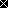 